Дополнительная образовательная программа спортивной подготовки 
по виду спорта «Бокс»Программа разработана в соответствии с федеральным стандартом спортивной подготовки по виду спорта бокс, утвержденная приказом Министерства спорта РФ № №1055 22 ноября 2022 года(зарегистрировано в Минюсте России 20 декабря 2022 г. № 71712).Срок реализации программы на этапах:- начальной подготовки – 3 года;- учебно-тренировочный (этап спортивной специализации) – 5 лет;- этап совершенствования спортивного мастерства - без ограничений;- этап высшего спортивного мастерства – без ограничений.Разработчик программы:инструктор-методистЕфремова И.А.г. Ижевск, 2023 г.I. Общие положенияДополнительная образовательная программа спортивной подготовки 
по виду спорта «Бокс» (далее – Программа) предназначена для организации образовательной деятельности по спортивной подготовке «Бокс» с учетом совокупности минимальных требований к спортивной подготовке, определенных федеральным стандартом спортивной подготовки по виду спорта «бокс», утвержденным приказом Минспорта России 22 ноября 2022 года №1055, зарегистрирован в Министерстве юстиции Российской Федерации 20 декабря 2022 г. регистрационный № 71712 (далее – ФССП).Целью Программы является достижение спортивных результатов 
на основе соблюдения спортивных и педагогических принципов в учебно-тренировочном процессе в условиях многолетнего, круглогодичного и поэтапного процесса спортивной подготовки. Достижение поставленной цели предусматривает решение основных задач: оздоровительные; образовательные; воспитательные; спортивные. Планируемые результаты освоения Программы представляют
собой систему ожидаемых результатов освоения обучающимися всех компонентов
учебно-тренировочного и соревновательного процессов, также обеспечивает
формирование личностных результатов: овладение знаниями об индивидуальных
особенностях физического развития и уровня физической подготовленности,
о соответствии их возрастным нормативам, об особенностях индивидуального
здоровья и о функциональных возможностях организма, способах профилактики
перетренированности (недотренированности), перенапряжения; овладение знаниями
и навыками инструкторской деятельности и судейской практики; умение планировать режим дня, обеспечивать оптимальное сочетание нагрузки и отдыха,
соблюдать правила безопасности и содержать в порядке спортивный инвентарь,
оборудование, спортивную одежду, осуществлять подготовку спортивного
инвентаря к учебно-тренировочным занятиям и спортивным соревнованиям; умение
анализировать и творчески применять полученные знания в самостоятельных
занятиях, находить адекватные способы поведения и взаимодействия в
соревновательный период; развитие понимания о здоровье, как о важнейшем
условии саморазвития и самореализации человека, умение добросовестно выполнять задания тренера-преподавателя, осознанно стремиться к освоению новых знаний и умений, умение организовывать места тренировочных занятий и обеспечивать их безопасность, ориентирование на определение будущей профессии, приобретение навыков по участию в спортивных соревнованиях различного уровня.II. Характеристика дополнительной образовательной программы спортивной подготовки Сроки реализации этапов спортивной подготовки и возрастные границы лиц, проходящих спортивную подготовку, количество лиц, проходящих спортивную подготовку в группах на этапах спортивной подготовки Объем Программы:Виды (формы) обучения, применяющиеся при реализации дополнительной образовательной программы спортивной подготовки: учебно-тренировочные занятия - групповые; индивидуальные; учебно-тренировочные мероприятия - участие в соревнованиях различного ранга; теоретические занятия (в форме бесед, лекций, просмотра и анализа учебных кинофильмов, кинокольцовок, кино- или видеозаписей, просмотра соревнований); занятия в условиях спортивно-оздоровительного лагеря, тренировочного сбора; медико-восстановительные мероприятия;Спортивные соревнования контрольные, отборочные, основные, с учетом особенностей видов спортивных дисциплин, с учетом задач спортивной подготовки на различных этапах спортивной подготовки, уровня подготовленности и состоянием тренированности обучающегося по дополнительной образовательной программе спортивной подготовки. Контрольные соревнования проводятся с целью определения уровня подготовленности обучающихся, оценивается уровень развития физических качеств, выявляются сильные и слабые стороны спортсмена. Контрольную функцию могут выполнять как официальные спортивных соревнования различного уровня, так и специально организованные Организацией. Отборочные соревнования проводятся с целью отбора обучающихся и комплектования команд для выступления на основных спортивных соревнованиях. и выполнения требований Единой всероссийской спортивной классификации. Основные соревнования проводятся с целью достижения спортивных результатов и выполнения требований Единой всероссийской спортивной классификации.Годовой учебно-тренировочный план приведен в приложении № 1 к дополнительной образовательной программе спортивной подготовки по виду спорта «бокс».Календарный план воспитательной работы приведен в приложении № 2 к дополнительной образовательной программе спортивной подготовки по виду спорта «бокс».План мероприятий, направленный на предотвращение допинга в спорте 
и борьбу с ним приведен в приложении № 3 к дополнительной образовательной программе спортивной подготовки по виду спорта «бокс».Планы инструкторской и судейской практики Инструкторская и судейская практика предполагается для учебно- тренировочных групп с первого года обучения, групп спортивного совершенствования мастерства, высшего спортивного мастерства. Работа по освоению инструкторских и судейских навыков проводится в форме бесед, семинаров, практических занятий, самостоятельной работы обучающихся.Представленная программа имеет цель подготовить не только спортсменов высокого уровня, но и грамотных спортсменов, досконально знающих правила проведения соревнований по виду спорта «бокс», т.е. начинающих судей. Важным моментом является возможность спортсменам познакомиться со спецификой работы, что может послужить толчком к выбору данных профессий в дальнейшем. Одной из задач организаций является подготовка спортсменов к роли помощника тренера-преподавателя, инструкторов и участие в организации и проведении спортивных соревнований в качестве судей.Решение этих задач целесообразно начинать на учебно-тренировочном этапе и продолжать инструкторско-судейскую практику на всех последующих этапах подготовки. Занятия следует проводить в форме бесед, семинаров, самостоятельного изучения литературы, практических занятий. Спортсмены учебно-тренировочного этапа должны овладеть принятой в виде спорта терминологией и командным языком для построения, отдачи рапорта, проведения строевых и порядковых упражнений; овладеть основными методами построения тренировочного занятия: разминка, основная и заключительная части. Овладение обязанностями дежурного по группе (подготовка мест занятий, получение необходимого инвентаря и оборудования и сдача его после окончания занятия). Во время проведения занятий необходимо развивать способность спортсменов наблюдать за выполнением упражнений, технических приемов другими спортсменами, находить ошибки и исправлять их. Спортсмены должны вместе с тренером-преподавателем проводить разминку, участвовать в судействе. Привитие судейских навыков, осуществляется путем изучения правил соревнований, привлечения спортсменов к непосредственному выполнению отдельных судейских обязанностей в своей и других группах, ведение протоколов соревнований.Во время тренировочного процесса на любом этапе необходимо обязать занимающихся самостоятельному ведению дневника: вести учет тренировочных и соревновательных нагрузок, регистрировать спортивные результаты тестирования, анализировать выступления в соревнованиях.Спортсмены этапа совершенствования спортивного мастерства должны самостоятельно составлять конспект занятия и комплексы тренировочных занятий для различных частей тренировки: разминки, основной и заключительной части; проводить тренировочные занятия в группах начальной подготовки. Принимать участие в судействе в спортивных и общеобразовательных организациях в роли судьи. Для спортсменов этапа спортивного совершенствования итоговым результатом является выполнение требований на присвоение звания инструктора по спорту и судейского звания судьи по спорту.Планы медицинских, медико-биологических мероприятий и применения восстановительных средств.Лицо, желающее пройти спортивную подготовку по виду спорта «бокс», может быть зачислено на этап начальной подготовки только при наличии медицинских документов, подтверждающие отсутствие противопоказаний для освоения дополнительной образовательной программы спортивной подготовки.Начиная со спортивной подготовки на начальном этапе второго года, спортсмены должны пройти медицинские осмотры во врачебно-физкультурном диспансере, не менее 1 раза в год.Организация обеспечивает контроль за своевременным прохождением спортсменами медицинского осмотра.Возрастные требования.Возраст занимающихся определяется годом рождения и является минимальным для зачисления в группы этапа спортивной подготовки.Зачисление в группы на этапах спортивной подготовки осуществляется с учетом требований к минимальному возрасту лиц, установленных федеральным стандартом спортивной подготовки по виду спорта «бокс».Спортсмены, успешно проходящие спортивную подготовку и выполняющие минимальные нормативные требования, до окончания освоения данной программы на соответствующем этапе спортивной подготовки не могут быть отчислены из организации по возрастному критерию.Биологическим возрастом определяется уровень физического развития, двигательные возможности занимающихся, степень их полового созревания.Максимальный возраст лиц, проходящих спортивную подготовку по программе на этапах совершенствования спортивного мастерства и высшего спортивного мастерства, не ограничивается.Психофизические требования.К спортсменам, проходящим дополнительную образовательную программу спортивной подготовки, предъявляются большие психофизические требования.Психофизические состояния оказывают на деятельность спортсмена положительное и отрицательное влияние. Возникновение предсоревновательного возбуждения способствует настрою спортсмена на предстоящую деятельность, помогает мобилизовать к работе вегетативные функции. В то же время чрезмерное возбуждение перед соревнованиями может играть и отрицательную роль, нарушая стереотип, навыки, снижая внимание, память и другие процессы, и функции. Утомление, ухудшающее спортивный результат на соревнованиях, в тренировочном процессе необходимо, так как без него не будет реакции сверх восстановления, следовательно, и роста тренированности.Каждый спортсмен испытывает перед соревнованием сложные эмоционально-волевые состояния, которые определяются перестройкой психологических и физиологических процессов в организме. Одни спортсмены испытывают эмоциональный подъем, уверенность в своих силах. Это повышает готовность организма к выполнению предстоящих спортивных действий. У других спортсменов возникает перевозбуждение или апатия, неуверенность, боязнь поражения – все это ухудшает готовность организма, снижает возможности спортсмена. Состояния, возникающие у спортсмена, в спортивной деятельности представлены в таблице.Психофизические состояния спортсменов Преодоление отрицательных эмоциональных состояний и их регулирование могут быть осуществлены при помощи специальных приемов, которые сводятся к следующему: - спортсмен не должен внешне выражать сильное волнение, неуверенность, наоборот, мимикой, движениями он должен стараться выразить состояние уверенности, бодрости и т.п.; - применение в разминке специальных упражнений, различных по скорости, темпу, амплитуде, мышечному напряжению (в зависимости от особенностей эмоционального состояния), которые могут снизить излишнее возбуждение или снять состояние подавленности; - произвольная регуляция дыхания при помощи специальных дыхательных упражнений различных по глубине, интенсивности, частоте, ритму, продолжительности; - применение специальных приемов массажа и самомассажа, оказывающих на спортсмена успокаивающее или возбуждающее воздействие; в одних случаях музыкальное сопровождение способствует бодрому, веселому настроению, повышает эмоциональный тонус, в других воздействует успокаивающе; - воздействие при помощи слова, большую роль играет применение самоприказа, самоободрения, самопобуждения («я выиграю», «я добьюсь», «я должен» и т.д.). Успех выступления спортсмена в соревнованиях во многом зависит от умелого управления тренером-преподавателем.Содержание психологической подготовки спортсменов составляют средства и методы, направленные на ускорение процесса овладения способами ведения поединков, повышение уровня проявлений психических качеств спортсменов и морально-волевых черт их личности, на создание уверенности в своих силах и возможностях. При управлении поведением (действиями) и эмоциональными состояниями спортсменов совершенствуется преодоление различных объективных и субъективных препятствий, создание благоприятного эмоционального фона и настроенности на максимальные усилия в соревнованиях. Итог целенаправленной подготовки – состояние специальной готовности, которое выражается в мобилизованности спортсмена на достижение более высоких показателей в соревнованиях, в направленности намерений и действий на решение тренировочных и соревновательных задач. Составной частью психологической подготовки является воспитание моральных сторон личности спортсмена, продолжающееся непрерывно в течение всей спортивной деятельности, включающее также формирование личностных качеств (выдержки, самообладания, решительности, смелости и др.). Решающее влияние на психологическую подготовленность оказывают соревнования за счет многокомпонентного воздействия на психическую сферу спортсменов. Участвуя в серии соревнований, спортсмен преодолевает конкретные ступени на пути формирования наивысшей готовности к важнейшему соревнованию годичного цикла или четырехлетия. Подготовку к соревнованиям, участие в которых имеет преимущественно тренировочные цели, нужно направить на воплощение в поединках достигнутого уровня технико-тактической подготовленности, специальной тренированности, на повышение уровня тактической активности при выборе действий и построений поединков.Кроме того, важны установки на преодоление препятствий, требующих проявлений волевых и личностных качеств, применения средств саморегуляции эмоциональных состояний. Особое место в психологической подготовке спортсмена занимает управление деятельностью спортсмена в соревнованиях со стороны тренера-преподавателя. Оно включает индивидуальный урок и специализированную разминку, тактические установки перед поединками и ступенями соревнования для уменьшения степени тактической неопределенности ситуаций и оптимизации уровня притязаний и проявлений личностных качеств.Психологическая подготовка подразделяется на общую и к конкретному соревнованию. Каждый раздел психологической подготовки имеет специфические задачи, решение которых требует комплексного подхода. Общая психологическая подготовка осуществляется в единстве с физической, технической и тактической подготовкой на протяжении всего многолетнего периода спортивной подготовки, в ее задачи входит:- воспитание высоконравственной личности спортсмена;- развитие процессов восприятия;- развитие внимания: объема, интенсивности, устойчивости, распределения и переключения;- развитие тактического мышления, памяти, представления и воображения;- развитие способности управлять своими эмоциями;- развитие волевых качеств.Воспитание личности спортсмена и формирование спортивного коллектива.В процессе тренировочной работы не только готовят высококвалифицированного спортсмена в плане его физической, технико-тактической подготовленности, но и воспитывают его характер, нравственные качества, идейную убежденность, коллективизм, разносторонние интересы, мотивацию положительного отношения к спорту и другие качества личности. Важным фактором развития личности служит самовоспитание, организация которого должна направляться тренером.Психологическая подготовка к конкретным соревнованиям (поединкам) состоит в следующем:- осознание спортсменами задач на предстоящий поединок;- изучение конкретных условий предстоящих соревнований (время и
место поединков, освещенность, температура и т.п.); - изучение сильных и слабых сторон соперника и подготовка к действиям с учетом этих особенностей;- осознание и оценка своих собственных возможностей в настоящий момент;- преодоление отрицательных эмоций, вызванных предстоящим поединком;- формирование твердой уверенности в своих силах и возможностях в выполнении, поставленных задач в предстоящем поединке.Каждый спортсмен испытывает перед поединком, и во время, неголословные эмоционально-волевые состояния, которые определяются перестройкой психологических и физиологических процессов в организме. Одни спортсмены испытывают эмоциональный подъем, уверенность в своих силах. Это повышает готовность организма к выполнению предстоящих спортивных действий. У других спортсменов возникает перевозбуждение или апатия, неуверенность, боязнь поражения – все это ухудшает готовность организма, снижает возможности спортсмена.Одни спортсмены в процессе тренировки демонстрируют высокое мастерство, а во время поединка их порой трудно узнать. Различают четыре вида эмоциональных, предсоревновательных состояний:  Состояние боевой готовности является самым благоприятным и характеризует высокую степень готовности спортсменов к поединку. Для данного состояния характерны следующие особенности: общий эмоциональный подъем, бодрость, воодушевление, внутренняя собранность и сосредоточенность на предстоящем поединке, наличие активного стремления к достижению победы, уверенность в своих силах, обострение процессов восприятия, внимания, мышления, памяти, соображения и представления.Предсоревновательная лихорадка характеризуется преобладанием процессов возбуждения, что проявляется в сильном волнении, неустойчивом эмоциональном состоянии, быстрой смене одних эмоций другими, совершенно противоположными по содержанию, в отсутствии сосредоточенности, в рассеянности, импульсивности, раздражительности. Внешне данное состояние проявляется в дрожании рук и ног, потливости, повышенной речевой активности и др. Предсоревновательная апатия представляет собой состояние, противоположное состоянию предсоревновательная лихорадки. Это понижение возбудимости выражается в вялости всех психических процессов, сонливости, отсутствии желания участвовать в игре, в упадке сил и неверии в свои силы, в ослаблении процессов восприятия, внимания, мышления, скованности движений, замедленности реакций, в угнетенности, необщительности. Внешне данное состояние проявляется в снижении мышечного тонуса, бледности лица, в изменении ритма дыхания, одышке, появляется холодный пот, пересыхает рот и т. п.Состояние самоуспокоенности характеризуется отсутствием готовности к волевым напряжениям, переоценкой своих сил и возможностей, недооценкой сил соперника, важности соревнований и т.д. Имеется еще множество промежуточных предсоревновательных состояний.Преодоление отрицательных эмоциональных состояний и их регулирование могут быть осуществлены при помощи специальных приемов, которые сводятся к следующему:- спортсмен не должен внешне выражать сильное волнение, неуверенность; наоборот, мимикой, движениями он должен стараться выразить состояние уверенности, бодрости и т.п.;- применение в разминке специальных упражнений, различных по скорости, темпу, амплитуде, мышечному напряжению (в зависимости от особенностей эмоционального состояния), которые могут снизить излишнее возбуждение или снять состояние подавленности;- произвольная регуляция дыхания при помощи специальных дыхательных упражнений различных по глубине, интенсивности, частоте, ритму, продолжительности;- применение специальных приемов массажа и самомассажа, оказывающего на спортсмена успокаивающее или возбуждающее воздействие;- одних случаях музыкальное сопровождение способствует бодрому, веселому настроению, повышает эмоциональный тонус, в других — воздействует успокаивающее воздействие при помощи слова; большую роль играет применение самоприказа, самоободрения, самопобуждения («я выиграю», «я добьюсь», «я должен» и т.д.).Спокойное, ровное, уверенное поведение тренера является одним из важных моментов, направленных на создание психологической мобилизации спортсменов к предстоящему поединку, а также в процессе самого поединка.Вся психологическая подготовка должна проводиться с учетом индивидуальных особенностей спортсменов.Нельзя не отметить и то, что в развитии воли спортсмена особое значение имеет взаимосвязь и взаимообусловленность между самими волевыми качествами: активностью и самостоятельностью, целеустремленностью и инициативностью, решительностью и настойчивостью, смелостью и самообладанием, уверенностью в своих силах.Успешное формирование воли будет зависеть от организации тренировочного процесса, а также от самовоспитания спортсмена. Однако и здесь нужен постоянный контроль со стороны тренера-преподавателя по спорту. Подчас очень «замотивированный» спортсмен может в буквальном смысле слова загнать себя, перегружая себя дополнительной тренировкой. Оценка эффективности психолого-педагогических воздействий в тренировочном процессе осуществляется путем педагогических наблюдений, измерений, анализа различных материалов, характеризующих личность юного спортсмена. Полученные данные сравниваются с исходными показателями и используются для внесения корректив в тренировочный процесс.III. Система контроля По итогам освоения Программы применительно к этапам спортивной подготовки лицу, проходящему спортивную подготовку (далее – обучающийся), необходимо выполнить следующие требования к результатам прохождения Программы, в том числе, к участию в спортивных соревнованиях: На этапе начальной подготовки:изучить основы безопасного поведения при занятиях спортом;повысить уровень физической подготовленности;овладеть основами техники вида спорта «бокс»;получить общие знания об антидопинговых правилах;соблюдать антидопинговые правила;ежегодно выполнять контрольно-переводные нормативы (испытания) 
по видам спортивной подготовки.11.2. На учебно-тренировочном этапе (этапе спортивной специализации):повышать уровень физической, технической, тактической, теоретической 
и психологической подготовленности;изучить правила безопасности при занятиях видом спорта «бокс» 
и успешно применять их в ходе проведения учебно-тренировочных занятий 
и участия в спортивных соревнованиях;соблюдать режим учебно-тренировочных занятий;изучить основные методы саморегуляции и самоконтроля;овладеть общими теоретическими знаниями о правилах вида спорта «бокс»;изучить антидопинговые правила;соблюдать антидопинговые правила и не иметь их нарушений;ежегодно выполнять контрольно-переводные нормативы (испытания) 
по видам спортивной подготовки;принимать участие в официальных спортивных соревнованиях не ниже уровня спортивных соревнований муниципального образования на первом, втором 
и третьем году;принимать участие в официальных спортивных соревнованиях не ниже уровня спортивных соревнований субъекта Российской Федерации, начиная 
с четвертого года;получить уровень спортивной квалификации (спортивный разряд), необходимый для зачисления и перевода на этап совершенствования спортивного мастерства.11.3. На этапе совершенствования спортивного мастерства:повышать уровень физической, технической, тактической, теоретической 
и психологической подготовленности;соблюдать режим учебно-тренировочных занятий (включая самостоятельную подготовку), спортивных мероприятий, восстановления и питания;  приобрести знания и навыки оказания первой доврачебной помощи;овладеть теоретическими знаниями о правилах вида спорта «бокс»;выполнить план индивидуальной подготовки;закрепить и углубить знания антидопинговых правил;соблюдать антидопинговые правила и не иметь их нарушений;ежегодно выполнять контрольно-переводные нормативы (испытания) 
по видам спортивной подготовки;демонстрировать высокие спортивные результаты в официальных спортивных соревнованиях;показывать результаты, соответствующие присвоению спортивного разряда «кандидат в мастера спорта» не реже одного раза в два года;принимать участие в официальных спортивных соревнованиях не ниже уровня межрегиональных спортивных соревнований;получить уровень спортивной квалификации (спортивное звание), необходимый для зачисления и перевода на этап высшего спортивного мастерства.11.4. На этапе высшего спортивного мастерства:совершенствовать уровень общей физической и специальной физической, технической, тактической, теоретической и психологической подготовленности;соблюдать режим учебно-тренировочных занятий (включая самостоятельную подготовку), спортивных мероприятий, восстановления и питания;выполнить план индивидуальной подготовки;знать и соблюдать антидопинговые правила, не иметь нарушений таких правил;ежегодно выполнять контрольно-переводные нормативы (испытания) 
по видам спортивной подготовки;принимать участие в официальных спортивных соревнованиях не ниже уровня всероссийских спортивных соревнований;показывать результаты, соответствующие присвоению спортивного звания «мастер спорта России» или выполнить нормы и требования, необходимые для присвоения спортивного звания «мастер спорта России международного класса» не реже одного раза в два года;достичь результатов уровня спортивной сборной команды субъекта 
Российской Федерации и (или) спортивной сборной команды 
Российской Федерации; демонстрировать высокие спортивные результаты в межрегиональных, всероссийских и международных официальных спортивных соревнованиях.12. Оценка результатов освоения Программы сопровождается аттестацией обучающихся, проводимой организацией, реализующей Программу, на основе разработанных комплексов контрольных упражнений, перечня тестов 
и (или) вопросов по видам подготовки, не связанным с физическими нагрузками (далее – тесты), а также с учетом результатов участия обучающегося в спортивных соревнованиях и достижения им соответствующего уровня спортивной квалификации.Контрольные и контрольно-переводные нормативы (испытания) 
по видам спортивной подготовки Нормативы общей физической подготовки и специальной физической подготовки для зачисления и перевода на этап начальной подготовкипо виду спорта «бокс»Нормативы общей физической и специальной физической подготовки 
и уровень спортивной квалификации (спортивные разряды) для зачисления 
и перевода на учебно-тренировочный этап (этап спортивной специализации) 
по виду спорта «бокс»Нормативы общей физической и специальной физической подготовки 
и уровень спортивной квалификации (спортивные разряды) для зачисления 
и перевода на этап совершенствования спортивного мастерства 
по виду спорта «бокс»Нормативы общей физической и специальной физической подготовки 
и уровень спортивной квалификации (спортивные звания) для зачисления 
и перевода обучающихся на этап высшего спортивного мастерства 
по виду спорта «бокс»Уровень спортивной квалификации обучающихся по годам и этапам спортивной подготовки IV. Рабочая программа по виду спорта «бокс»Программный материал для учебно-тренировочных занятий по каждому этапу спортивной подготовки. Этап начальной подготовки (ЭНП) является очень важным и ответственным, т.к. здесь закладывается основа для дальнейшего овладения спортивным мастерством в боксе. Здесь ни в коем случае нельзя физически перегружать детей. Основной упор надо сделать на подвижные игры, различные эстафеты, элементы акробатики. Постепенно познакомить и обучить всем необходимым боксерским специальным упражнениям. Из физических качеств необходимо сделать упор на развитие быстроты и ловкости, как самых важных в боксе. Необходимо учесть, что боксом идут заниматься трудные подростки с определенной психикой (например, любители острых ощущений, часто обижаемые в классе и на улице). Поэтому тренер-преподаватель должен на этом этапе особенно внимательно подойти к каждому ребенку. На протяжении этого этапа, необходимо проводить соревновательную подготовку, но в легком игровом режиме, «возбуждая», но ни в коем случае не унижая самолюбие занимающихся. За этот период надо повысить уровень уверенности в себе у занимающихся, стремиться сохранить контингент (70-80 %). На этапе начальных занятий боксом целесообразно выдвигать на первый план разностороннюю физическую подготовку и целенаправленно развивать физические качества путем специально подобранных комплексов упражнений и игр (в виде тренировочных заданий) с учетом подготовки спортсмена. Тем самым достигается единство общей и специальной подготовки. Одной из задач занятий на этапе начальной подготовки является обучение основам техники бокса. При этом процесс обучения должен проходить консервативно, без больших пауз, т.е. перерыв между занятиями не должен превышать трех дней. Всего на обучение каждому техническому действию или их комплексу нужно отдавать 15-20 занятий (30-35 мин. в каждом). Двигательные навыки у юных спортсменов должны формироваться параллельно с развитием физических качеств, необходимых для достижения успеха в избранном виде спорта. С самого начала занятий необходимо юным боксерам овладевать основами техники целостного упражнения, а не отдельных его частей. Обучение основам техники целесообразно проводить в облегченных условиях. Участие в соревнованиях.Особое преимущество отдается игровым соревновательным методам. Так как учащиеся не выступают в официальных соревнованиях, первый опыт соревновательной практики формируется в процессе тренировок и тренировочных соревнований - «Открытых рингов». Подготовка боксеров на первом этапе предусматривает участие в 4-5 боях в год. Соревнования должны носить классификационный характер. Цель данных соревнований – определение степени усвоения техники бокса и волевая подготовка занимающихся.  Юных спортсменов в соревнованиях нужно нацеливать на демонстрацию социально-ценностных качеств личности, мужества, смелости, стойкости в поединке с противником, коллективизма, дружелюбия по отношению к товарищам и уважения к ним. Учебно-тренировочный этап характеризуется неуклонным повышением объема и интенсивности тренировочных нагрузок, более специализированной работы в избранном виде спорта. В этом случае средства тренировки имеют сходство по форме и характеру выполнения с основными упражнениями. Значительно увеличивается удельный вес специальной физической, технической и тактической подготовки. Тренировочный процесс приобретает черты углубленной спортивной специализации. На данном этапе в большей степени увеличивается объем средств скоростно-силовой подготовки и специальной выносливости. Развивать скоростно-силовые качества различных мышечных групп целесообразно путем локального воздействия, т.е. применяя в тренировочном процессе специально подобранные комплексы или тренажерные устройства. Последние позволяют моделировать необходимые сочетания режимов работы мышц в условиях сопряженного развития физических качеств и совершенствования спортивной техники. Кроме того, упражнения на тренажерах дают возможность целенаправленно воздействовать на отдельные мышцы и мышечные группы. Обучение и совершенствование техники бокса. При планировании тренировочных занятий необходимо соблюдать принцип концентрированного распределения материала, так как длительные перерывы в занятиях нежелательны. При обучении следует учитывать, что темпы овладения отдельными элементами двигательных действий неодинаковы. Больше времени следует отводить на разучивание тех элементов целостного действия, которые выполняются труднее. Приступая к освоению нового материала, необходимо знать, какие основные ошибки могут появиться в обучении и как их исправлять. Наряду с практической частью в процессе спортивной подготовки предусматривается теоретическая подготовка. Цель и основное содержание теоретического раздела дополнительной образовательной программы спортивной подготовки определяются получением спортсменами минимума знаний, необходимых для понимания тренировочного процесса и безопасности его осуществления. Теоретические знания даются непосредственно в тренировочном процессе, а также в форме лекционных занятий, дискуссий, бесед.  Эти занятия органически связаны с физической, технической, тактической, психологической и волевой подготовкой. Теоретическая подготовка является одним из компонентов мастерства боксера и требует большой и длительной работы. Современный спортсмен должен не просто выполнять задания, которые дает ему тренер-преподаватель, а давать всем своим действиям если не научное, то теоретическое обоснование, анализировать свои индивидуальные особенности и возможности их развития, делать правильные выводы. Тренеру-преподавателю нужно научить занимающихся самостоятельно повышать свой интеллектуально-теоретический уровень, наиболее объективно давать оценку своим действиям при различных ситуациях. Чем выше уровень теоретической подготовки боксера, тем активнее он применяет полученные знания в практике своей спортивной тренировки, тем больше у него возможностей для достижения стабильных результатов. Теоретическая подготовка в группах начальной подготовки проводится в виде коротких сообщений, объяснений, рассказов и бесед в начале тренировочного занятия или в форме объяснений во время отдыха. На учебно-тренировочном этапе проводятся специальные занятия по теоретической подготовке в форме непродолжительных лекций, семинаров или методических занятий. Эффективность усвоения теоретико-методических знаний существенно повышается за счет использования учебных кино- и видеофильмов, мультимедийных пособий, рисунков, плакатов и других наглядных пособий. При проведении теоретической подготовки следует учитывать возраст занимающихся и излагать материал в доступной им форме. В ходе теоретических занятий и бесед следует рекомендовать литературу для чтения об истории развития вида спорта, воспоминания известных спортсменов, учебные пособия по обучению и начальной тренировке по боксу, спортивные журналы и энциклопедии для детей и т.п. Весьма полезен коллективный просмотр и обсуждение телевизионных передач и статей в периодических изданиях на спортивную тематику, а также получение спортивной информации с помощью современных мультимедийных пособий и источников в Интернете.Этап начальной подготовки (ЭНП). Основная цель тренировки: утверждение в выборе спортивной специализации бокс и овладение основами техники.Основные средства: • подвижные игры и игровые упражнения; • общеразвивающие упражнения; • всевозможные прыжки и прыжковые упражнения; • метание (легкоатлетических снарядов, набивных, теннисных мечей и др.); • скоростно-силовые упражнения (отдельные в виде комплексов); • гимнастические упражнения для силовой и скоростно-силовой подготовки; • введение в школу техники бокса; • комплексы упражнений для индивидуальных тренировок (задание на дом). Основные методы выполнения упражнений: • игровой; • повторный; • равномерный; • круговой; • контрольный; • соревновательный. Учебно-тренировочный этап (УТЭ). Основная цель тренировки: углубленное овладение технико-тактическим арсеналом бокса.Основные средства тренировки: • общеразвивающие упражнения; •комплексы специально подготовленных упражнений; • всевозможные прыжки и прыжковые упражнения; • комплексы специальных упражнений из арсенала бокса; • упражнения со штангой (вес штанги 30-70 % от собственного веса); • подвижные и спортивные игры; •упражнения локального воздействия (на тренировочных устройствах и тренажерах); • изометрические упражнения. Методы выполнения упражнений:• повторный; • переменный; • повторно-переменный; • круговой; • игровой; • контрольный;• соревновательный.Этап совершенствования спортивного мастерства (ЭССМ) и этап высшего спортивного мастерства (ЭВСМ). Основная цель тренировки: подготовка и успешное участие в соревнованиях.Основные средства тренировки: • общеразвивающие упражнения; •комплексы специально подготовленных упражнений; • всевозможные прыжки и прыжковые упражнения; • комплексы специальных упражнений из арсенала бокса; • упражнения со штангой (вес штанги 30-70 % от собственного веса); •упражнения локального воздействия (на тренировочных устройствах и тренажерах); • изометрические упражнения. Методы выполнения упражнений:• повторный; • переменный; • повторно-переменный; • круговой; • игровой; • контрольный;• соревновательный.Рекомендации по планированию спортивных результатов.Спортивные достижения в боксе выражаются в победах над соперниками при участии в соревнованиях различного уровня.  На динамику спортивных достижений влияет ряд факторов:   -	индивидуальная одаренность спортсмена – выражается в задатках, одаренности и способностях к занятиям боксом. Способности не сводятся к знаниям, умениям и навыкам, а проявляются в качестве (быстроте, глубине, прочности) освоения арсенала действий. Врожденно обусловленным компонентом спортивных способностей является одаренность, которая постепенно становится главным критерием достижения спортивных результатов.   -	степень подготовленности к спортивному достижению – зависит от использования в подготовке эффективных тренировочных и соревновательных воздействий. А также от осознания спортсменом важности общественной и личной спортивной деятельности, и мотивов, формирующих цель этой деятельности, что обеспечивает прогресс спортивных достижений.   -	эффективность системы подготовки спортсменов – зависит от условий, в которых осуществляется подготовка (оборудование, спортивная форма, инвентарь), а также от научных разработок проблем подготовки в боксе. Важную роль оказывают социальные условия развития спортивного движения и его - экономическое обеспечение т.к. уровень спортивных достижений в разных странах зависит от условий материальной жизни общества.             Планирование спортивных результатов основывается на годичном цикле.            Планирование годичного цикла определяется:   -	задачами, которые поставлены в годичном цикле;   -	закономерностями развития и становления спортивной формы;   -	периодизацией, принятой в конкретном виде спорта;   -	календарем и системой спортивных соревнований, в том числе и сроками проведения основных из них.             План-схема годичного цикла подготовки разрабатывается на основе календарной линейки с делением года на месяцы и недели. Ее значение - в комплексном планировании основных количественных и качественных показателей организации и содержания тренировочного процесса, средств и методов контроля и восстановления. План-схема должна представлять собой конкретно выраженную и четко просматриваемую организационно-методическую концепцию построения тренировки на определенном этапе подготовки. На этапе начальной подготовки основное внимание уделяется разносторонней и физической и функциональной подготовке с использованием, главным образом, средств ОФП, освоение технических элементов и навыков. По окончании годичного цикла тренировки юные спортсмены должны выполнить нормативные требования разносторонней физической подготовленности. На учебно-тренировочном этапе годичный цикл включает подготовительный и соревновательный периоды. Главное внимание продолжает занимать разносторонняя физическая подготовка, повышение уровня функциональных возможностей, включение средств с элементами специальной физической подготовки, дальнейшее расширение арсенала тактико-технических навыков и приемов. По окончании годичного цикла юные спортсмены обязаны выполнить контрольно-переводные нормативы, участвовать в соревнованиях.При планировании тренировки на учебно-тренировочном этапе в подготовительном периоде средствами ОФП решаются задачи дальнейшего повышения уровня разносторонней физической и функциональной подготовленности и на этой базе повышение уровня специальной физической работоспособности, развитие специальных физических качеств, овладение техническими навыками.В соревновательном периоде ставится задача улучшения спортивных результатов прошлого сезона, а также выполнение контрольно-переводных нормативов.Структура годичного цикла на этапах совершенствования спортивного мастерства и высшего спортивного мастерства такая же, как и при подготовке спортсменов на учебно-тренировочном этапе. Основной принцип тренировочной работы на данных этапах – специализированная подготовка, в основе которой лежит учет индивидуальных особенностей юного спортсмена.Годичный цикл подготовки спортсменов должен строиться с учетом календаря основных соревнований. На фоне общего увеличения количества часов следует повышать объем специальных тренировочных нагрузок и количество соревнований, увеличивать время, отводимое для восстановительных мероприятий.  Учебно-тематический план приведен в приложении № 4 к Программе.V. Особенности осуществления спортивной подготовки по отдельным спортивным дисциплинам К особенностям осуществления спортивной подготовки по спортивным дисциплинам вида спорта «Бокс» относятся Особенности осуществления спортивной подготовки по спортивным дисциплинам вида спорта «бокс» «весовая категория 36 кг», «весовая категория 38 кг», «весовая категория 38,5 кг», «весовая категория 40 кг», «весовая категория 42 кг», «весовая категория 44 кг», «весовая категория 46 кг», «весовая категория 47,627 кг», «весовая категория 48 кг», «весовая категория 48,988 кг», «весовая категория  49 кг», «весовая категория  50 кг», «весовая категория 50,802 кг», «весовая категория  51 кг», «весовая категория  52 кг», «весовая категория 52,163 кг», «весовая категория 53,525 кг», «весовая категория 54 кг», «весовая категория 55,225 кг», «весовая категория 56 кг», «весовая категория 57 кг», «весовая категория 57,153 кг», «весовая категория 58,967 кг», «весовая категория 59 кг», «весовая категория  60 кг», «весовая категория 61,235 кг», «весовая категория 63 кг», «весовая категория 63,5 кг», «весовая категория 63,503 кг», «весовая категория  64 кг», «весовая категория  65 кг», «весовая категория  66 кг», «весовая категория 66,678 кг», «весовая категория 67 кг», «весовая категория  68 кг», «весовая категория  69 кг», «весовая категория 69,850 кг», «весовая категория 70 кг», «весовая категория 71 кг», «весовая категория  72 кг», «весовая категория 72,574 кг», «весовая категория  75 кг», «весовая категория  76 кг», «весовая категория 76,203 кг», «весовая категория 76+ кг», «весовая категория 79,378 кг», «весовая категория 80 кг», «весовая категория 80+ кг», «весовая категория 81 кг», «весовая категория 81+ кг», «весовая категория 86 кг», «весовая категория 90 кг», «весовая категория 90+ кг», «весовая категория 90,718 кг», «весовая категория 90,718+ кг», «весовая категория 92 кг», «весовая категория 92+ кг», «командные соревнования» (далее – «бокс»), основаны на особенностях вида спорта «бокс» и его спортивных дисциплин. Реализация дополнительных образовательных программ спортивной подготовки проводится с учетом этапа спортивной подготовки и спортивных дисциплин вида спорта «бокс», по которым осуществляется спортивная подготовка. Особенности осуществления спортивной подготовки по спортивным дисциплинам вида спорта «бокс» учитываются организациями, реализующими дополнительные образовательные программы спортивной подготовки, 
при формировании дополнительных образовательных программ спортивной подготовки, в том числе годового учебно-тренировочного плана.При проведении учебно-тренировочных занятий с обучающимися, 
не достигшими десятилетнего возраста, проходящими спортивную подготовку 
по спортивным дисциплинам «бокс» на этапе начальной подготовки, не допускается применение спаррингов, поединков, схваток, аналогичных форм контактных взаимодействий, а также участие вышеуказанных лиц, проходящих спортивную подготовку, в спортивных соревнованиях.Для зачисления на этап спортивной подготовки лицо, желающее пройти спортивную подготовку, должно достичь установленного возраста в календарный год зачисления на соответствующий этап спортивной подготовки. Возраст обучающихся на этапах совершенствования спортивного мастерства и высшего спортивного мастерства не ограничивается при условии вхождения их в список кандидатов в спортивную сборную команду субъекта Российской Федерации по виду спорта «бокс» и участия в официальных спортивных соревнованиях по виду спорта «бокс» не ниже уровня всероссийских спортивных соревнований.В зависимости от условий и организации учебно-тренировочных занятий, 
а также условий проведения спортивных соревнований подготовка обучающихся осуществляется на основе обязательного соблюдения требований безопасности, учитывающих особенности осуществления спортивной подготовки по спортивным дисциплинам вида спорта «бокс».VI. Условия реализации дополнительной образовательной программы спортивной подготовки17. Требования к материально-техническим условиям реализации этапов спортивной подготовки предусматривают (в том числе на основании договоров, заключенных в соответствии с гражданским законодательством Российской Федерации, существенным условием которых является право пользования соответствующей материально-технической базой и (или) объектом инфраструктуры):наличие тренировочного спортивного зала;наличие тренажерного зала;наличие раздевалок, душевых;наличие медицинского пункта, оборудованного в соответствии с приказом Минздрава России от 23.10.2020 № 1144н «Об утверждении порядка организации оказания медицинской помощи лицам, занимающимся физической культурой 
и спортом (в том числе при подготовке и проведении физкультурных мероприятий 
и спортивных мероприятий), включая порядок медицинского осмотра лиц, желающих пройти спортивную подготовку, заниматься физической культурой 
и спортом в организациях и (или) выполнить нормативы испытаний (тестов) Всероссийского физкультурно-спортивного комплекса «Готов к труду и обороне» (ГТО)» и форм медицинских заключений о допуске к участию физкультурных 
и спортивных мероприятиях» (зарегистрирован Минюстом России 03.12.2020, регистрационный № 61238);обеспечение оборудованием и спортивным инвентарем, необходимыми 
для прохождения спортивной подготовки (приложение № 10 к ФССП)Обеспечение спортивной экипировкой (приложение № 11 к ФССП)обеспечение обучающихся проездом к месту проведения спортивных мероприятий и обратно;обеспечение обучающихся питанием и проживанием в период проведения спортивных мероприятий;медицинское обеспечение обучающихся, в том числе организацию систематического медицинского контроля.Кадровые условия реализации Программы:укомплектованность Организации педагогическими, руководящими и иными работниками для проведения учебно-тренировочных занятий и участия 
в официальных спортивных соревнованиях на учебно-тренировочном этапе 
(этапе спортивной специализации), этапах совершенствования спортивного мастерства и высшего спортивного мастерства, кроме основного тренера-преподавателя, допускается привлечение тренера-преподавателя по видам спортивной подготовки, с учетом специфики вида спорта «бокс», а также на всех этапах спортивной подготовки привлечение иных специалистов (при условии их одновременной работы с обучающимися).уровень квалификации тренеров-преподавателей и иных работников Организации, осуществляющих спортивную подготовку, должен соответствовать требованиям, установленным профессиональным стандартом «Тренер-преподаватель», утвержденным приказом Минтруда России 
от 24.12.2020 № 952н (зарегистрирован Минюстом России 25.01.2021, регистрационный № 62203), профессиональным стандартом «Тренер», утвержденным приказом Минтруда России от 28.03.2019 № 191н (зарегистрирован Минюстом России 25.04.2019, регистрационный № 54519), профессиональным стандартом «Специалист по инструкторской и методической работе в области физической культуры и спорта», утвержденным приказом Минтруда России
от 21.04.2022 № 237н (зарегистрирован Минюстом России 27.05.2022, регистрационный № 68615), или Единым квалификационным справочником должностей руководителей, специалистов и служащих, раздел «Квалификационные характеристики должностей работников в области физической культуры и спорта», утвержденным приказом Минздравсоцразвития России от 15.08.2011 № 916н (зарегистрирован Минюстом России 14.10.2011, регистрационный № 22054).непрерывность профессионального развития тренеров-преподавателей Организации.Информационно-методические условия реализации дополнительной образовательной программы спортивной подготовки по виду спорта «бокс».
1. Бокс. Примерная программа спортивной подготовки для детско-юношеского спорта школ, специализированных детско-юношеских школ олимпийского резерва – М.: Советский спорт, 2012.   2.	Психопедагогика спорта. - Горбунов Г.Д,М.: Физкультура и спорт, 1986.   3.	Спортивная медицина: Дубровский В.И Учебник для вузов. - М.: Владос, 2002.   4.	Бокс: Учебник для институтов физической культуры / Под общ. ред. И.П.  Дегтярева. - М.: ФиС, 2011.   5.	Допинг-контроль: что нужно знать каждому (Информационные материалы для спортсменов, тренеров, врачей сборных и клубных команд). - М.: Олимпия Пресс,  2012.   14. Бокс. Правила соревнований. - М.: Федерация бокса России, 2013 г.   5.	Бокс: Примерная программа спортивной подготовки для детско-юношеских спортивных школ, специализированных детско-юношеских школ олимпийского резерва / А.О. Акопян и др. – М.: Советский спорт, 2005.   6.	Бокс. Энциклопедия // Составитель Н.Н. Тараторин. – М.: Терра спорт, 1998.7.	Бокс. Правила соревнований. – М.: Федерация бокса России, 2004.8.	Допинг-контроль: что нужно знать каждому (Информационные материалы для спортсменов, тренеров, врачей сборных и клубных команд). – М.: Олимпия Пресс, 2004.9.	Клещев В.Н. Бокс: Учебник для вузов / В.Н. Клещев. – М.: Академический проект, 2006.10.	Матвеев Л.П. Основы общей теории спорта и системы подготовки спортсменов / Л.П. Матвеев. – Киев: Олимпийская литература, 1999.  11.	Нормативно-правовые основы, регулирующие деятельность спортивных школ. – М., 1995.12.	Озолин Н.Г. Настольная книга тренера: Наука побеждать / Н.Г. Озолин. – М.: ООО «Издательство Астрель»; ООО «Издательство АСТ», 2004.   13.	Платонов В.Н. Подготовка квалифицированных спортсменов / В.Н. Платонов. – М.: ФиС, 1986. 14.	Теория и методика бокса: Учебник // Под общ.ред. Е.В. Калмыкова. – М.: Физическая культура, 2009.   15.	Терминология спорта. Толковый словарь спортивных терминов / Сост. Ф.П. Суслов, Д.А. Тышлер. – М.: СпортАкадемПресс, 2001.    18.2. Список Интернет ресурсов1.	Официальный сайт Всемирного антидопингового агентства: www.wada-ama.org2.	Официальный сайт Международного олимпийского комитета: www.olympic.org3.	Официальный сайт Министерства спорта Российской Федерации: www.minsport.gov.ru4.	Официальный сайт научно-теоретического журнала «Теория и практика физической культуры [Электронный ресурс]. URL: www.lib.sportedu.ru5.	Официальный сайт Олимпийского комитета России: www.roc.ru6.	Официальный сайт Федерации бокса России: www.rusboxing.ru7.	Официальный сайт Российского антидопингового агентства: www.rusada.ruПриложение № 1к дополнительной образовательной программе спортивной подготовки по виду спорта «бокс»Годовой учебно-тренировочный план Приложение № 2к примерной дополнительной образовательной программе спортивной подготовки по виду спорта «бокс»Календарный план воспитательной работы Приложение № 3к примерной дополнительной образовательной программе спортивной подготовки по виду спорта «бокс»План мероприятий, направленный на предотвращение допинга в спорте и борьбу с ним Приложение № 4к примерной дополнительной образовательной программе спортивной подготовки по виду спорта «бокс»Учебно-тематический планМуниципальное бюджетное учреждение дополнительного образования «Спортивная школа олимпийского резерва «Юный Динамовец»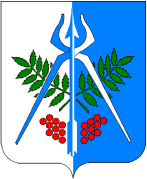 «Олимпи резерв дасянъя «Юный Динамовец» спорт школа» ватсаса тодон-валан сётонъя муниципал коньдэтэн возиськись ужъюртУТВЕРЖДАЮДиректор МБУ ДО СШОР «Юный Динамовец»_________________В.В. Чуваков«___» ___________________2023г.Этапы спортивной подготовкиСрок реализации этапов спортивной подготовки 
(лет)Возрастные границы лиц, проходящих спортивную подготовку (лет)Наполняемость (человек)Для спортивной дисциплины «бокс»Для спортивной дисциплины «бокс»Для спортивной дисциплины «бокс»Для спортивной дисциплины «бокс»Этап начальной 
подготовки2-3910Учебно-тренировочный этап (этап спортивной специализации)2-5128Этап совершенствованияспортивного мастерстване ограничивается144Этап высшего спортивногомастерстване ограничивается161Этапный нормативЭтапы и годы спортивной подготовкиЭтапы и годы спортивной подготовкиЭтапы и годы спортивной подготовкиЭтапы и годы спортивной подготовкиЭтапы и годы спортивной подготовкиЭтапы и годы спортивной подготовкиЭтапный нормативЭтапначальной подготовкиЭтапначальной подготовкиУчебно- тренировочный этап(этап спортивной специализации)Учебно- тренировочный этап(этап спортивной специализации)Этап совершенствования спортивного мастерстваЭтап высшего спортивного мастерстваЭтапный нормативДо годаСвыше годаДо трехлетСвышетрехлетЭтап совершенствования спортивного мастерстваЭтап высшего спортивного мастерстваДля спортивной дисциплины «бокс»Для спортивной дисциплины «бокс»Для спортивной дисциплины «бокс»Для спортивной дисциплины «бокс»Для спортивной дисциплины «бокс»Для спортивной дисциплины «бокс»Для спортивной дисциплины «бокс»Количество часовв неделю4,5-66-812-1416-1820-2424-32Общее количествочасов в год234-312312-416624-728832-9361040-12481248-1664№ п/пВиды учебно-тренировочных мероприятийПредельная продолжительность учебно-тренировочных мероприятий по этапам спортивной подготовки (количество суток) 
(без учета времени следования к месту проведения учебно-тренировочных мероприятий и обратно)Предельная продолжительность учебно-тренировочных мероприятий по этапам спортивной подготовки (количество суток) 
(без учета времени следования к месту проведения учебно-тренировочных мероприятий и обратно)Предельная продолжительность учебно-тренировочных мероприятий по этапам спортивной подготовки (количество суток) 
(без учета времени следования к месту проведения учебно-тренировочных мероприятий и обратно)Предельная продолжительность учебно-тренировочных мероприятий по этапам спортивной подготовки (количество суток) 
(без учета времени следования к месту проведения учебно-тренировочных мероприятий и обратно)Предельная продолжительность учебно-тренировочных мероприятий по этапам спортивной подготовки (количество суток) 
(без учета времени следования к месту проведения учебно-тренировочных мероприятий и обратно)№ п/пВиды учебно-тренировочных мероприятийЭтап начальной подготовкиУчебно-тренировочный этап (этап спортивной специализации)Учебно-тренировочный этап (этап спортивной специализации)Этап совершенствования спортивного мастерстваЭтап высшего спортивного мастерства1. Учебно-тренировочные мероприятия по подготовке к спортивным соревнованиям1. Учебно-тренировочные мероприятия по подготовке к спортивным соревнованиям1. Учебно-тренировочные мероприятия по подготовке к спортивным соревнованиям1. Учебно-тренировочные мероприятия по подготовке к спортивным соревнованиям1. Учебно-тренировочные мероприятия по подготовке к спортивным соревнованиям1. Учебно-тренировочные мероприятия по подготовке к спортивным соревнованиям1. Учебно-тренировочные мероприятия по подготовке к спортивным соревнованиям1.1.Учебно-тренировочные мероприятия 
по подготовке 
к международным спортивным соревнованиям---21211.2.Учебно-тренировочные мероприятия 
по подготовке 
к чемпионатам России, кубкам России, первенствам России-141418211.3.Учебно-тренировочные мероприятия 
по подготовке к другим всероссийским спортивным соревнованиям-141418181.4.Учебно-тренировочные мероприятия 
по подготовке 
к официальным спортивным соревнованиям субъекта 
Российской Федерации-141414142. Специальные учебно-тренировочные мероприятия2. Специальные учебно-тренировочные мероприятия2. Специальные учебно-тренировочные мероприятия2. Специальные учебно-тренировочные мероприятия2. Специальные учебно-тренировочные мероприятия2. Специальные учебно-тренировочные мероприятия2. Специальные учебно-тренировочные мероприятия2.1.Учебно-тренировочные мероприятия по общей и (или) специальной физической подготовке-141418182.2.Восстановительные мероприятия---До 10 сутокДо 10 суток2.3.Мероприятия 
для комплексного медицинского обследования---До 3 суток, но не более 2 раз в годДо 3 суток, но не более 2 раз в год2.4.Учебно-тренировочные мероприятия 
в каникулярный периодДо 21 суток подряд и не более двух учебно-тренировочных мероприятий в годДо 21 суток подряд и не более двух учебно-тренировочных мероприятий в годДо 21 суток подряд и не более двух учебно-тренировочных мероприятий в год--2.5.Просмотровые 
учебно-тренировочные мероприятия--До 60 сутокДо 60 сутокДо 60 сутокВиды спортивных соревнований Этапы и годы спортивной подготовки Этапы и годы спортивной подготовки Этапы и годы спортивной подготовки Этапы и годы спортивной подготовки Этапы и годы спортивной подготовки Этапы и годы спортивной подготовки Этапы и годы спортивной подготовки Виды спортивных соревнований Этап начальной подготовки Этап начальной подготовки Этап начальной подготовки Учебно-тренировочный этап (этап спортивной специализации) Учебно-тренировочный этап (этап спортивной специализации) Этап совершенствования спортивного мастерства Этап высшего спортивного мастерства Виды спортивных соревнований До года От года до двух лет Свыше двух лет До трех летСвыше трех лет Этап совершенствования спортивного мастерства Этап высшего спортивного мастерства Для спортивной дисциплины «бокс»Для спортивной дисциплины «бокс»Для спортивной дисциплины «бокс»Для спортивной дисциплины «бокс»Для спортивной дисциплины «бокс»Для спортивной дисциплины «бокс»Для спортивной дисциплины «бокс»Для спортивной дисциплины «бокс»Контрольные - - 2 3 2 2 2 Отборочные - - 1 1 2 2 2 Основные - - - 1 2 2 2 Спортивная деятельностьСостояниеВ тренировочнойтревожность, неуверенностьВ предсоревновательнойволнение, стартовая лихорадка, стартовая апатияВ соревновательноймобильность, мертвая точка,второе дыханиеВ после-соревновательнойфрустрация, воодушевление,радость№п/пУпражненияЕдиница измеренияНорматив до года обученияНорматив до года обученияНорматив свыше года обученияНорматив свыше года обученияНорматив свыше года обучения№п/пУпражненияЕдиница измерениямальчикидевочкимальчикимальчикидевочкиДля спортивной дисциплины «бокс»Для спортивной дисциплины «бокс»Для спортивной дисциплины «бокс»Для спортивной дисциплины «бокс»Для спортивной дисциплины «бокс»Для спортивной дисциплины «бокс»Для спортивной дисциплины «бокс»Для спортивной дисциплины «бокс»1. Нормативы общей физической подготовки для возрастной группы 9-10 лет1. Нормативы общей физической подготовки для возрастной группы 9-10 лет1. Нормативы общей физической подготовки для возрастной группы 9-10 лет1. Нормативы общей физической подготовки для возрастной группы 9-10 лет1. Нормативы общей физической подготовки для возрастной группы 9-10 лет1. Нормативы общей физической подготовки для возрастной группы 9-10 лет1. Нормативы общей физической подготовки для возрастной группы 9-10 лет1. Нормативы общей физической подготовки для возрастной группы 9-10 лет1.1.Бег на 30 мсне болеене болеене болеене болеене более1.1.Бег на 30 мс6,26,4–––1.2.Бег на 1000 ммин, сне болеене болеене болеене болеене более1.2.Бег на 1000 ммин, с6.106.305.506.206.201.3.Сгибание и разгибание рук 
в упоре лежа на полуколичество разне менеене менеене менеене менеене менее1.3.Сгибание и разгибание рук 
в упоре лежа на полуколичество раз10513771.4.Наклон вперед из положения стоя на гимнастической скамье
(от уровня скамьи)смне менеене менеене менеене менеене менее1.4.Наклон вперед из положения стоя на гимнастической скамье
(от уровня скамьи)см+2 +3+3+4+41.5.Челночный бег 3x10 мсне болеене болеене болеене болеене более1.5.Челночный бег 3x10 мс9,69,99,010,410,41.6.Прыжок в длину с места толчком двумя ногамисмне менеене менеене менеене менеене менее1.6.Прыжок в длину с места толчком двумя ногамисм1301201501351351.7.Метание мячавесом 150 г мне менеене менеене менеене менеене менее1.7.Метание мячавесом 150 г м19132416162.Нормативы общей физической подготовки для возрастной группы 11-12 лет2.Нормативы общей физической подготовки для возрастной группы 11-12 лет2.Нормативы общей физической подготовки для возрастной группы 11-12 лет2.Нормативы общей физической подготовки для возрастной группы 11-12 лет2.Нормативы общей физической подготовки для возрастной группы 11-12 лет2.Нормативы общей физической подготовки для возрастной группы 11-12 лет2.Нормативы общей физической подготовки для возрастной группы 11-12 лет2.Нормативы общей физической подготовки для возрастной группы 11-12 лет2.1.Бег на 60 мсне болеене болеене болеене болеене более2.1.Бег на 60 мс10,911,310,410,910,92.2.Бег на 1500 мс, минне болеене болеене болеене болеене более2.2.Бег на 1500 мс, мин8.208.558.058.298.292.3.Сгибание и разгибание рук 
в упоре лежа на полуколичество разне менеене менеене менеене менеене менее2.3.Сгибание и разгибание рук 
в упоре лежа на полуколичество раз13718992.4.Подтягивание из виса 
на высокой перекладине количество разне менеене менеене менеене менеене менее2.4.Подтягивание из виса 
на высокой перекладине количество раз3-4--2.5.Подтягивание из виса лежа 
на низкой перекладине 90 см количество разне менеене менеене менеене менеене менее2.5.Подтягивание из виса лежа 
на низкой перекладине 90 см количество раз-9-11112.6.Наклон вперед из положения стоя на гимнастической скамье (от уровня скамьисмне менеене менеене менеене менеене менее2.6.Наклон вперед из положения стоя на гимнастической скамье (от уровня скамьисм+3+4+5+6+62.7.Челночный бег 3x10 мсне болеене болеене болеене болеене более2.7.Челночный бег 3x10 мс9,010,48,79,19,12.8.Прыжок в длину с места толчком двумя ногамисмне менеене менеене менеене менеене менее2.8.Прыжок в длину с места толчком двумя ногамисм1501351601451452.9.Метание мяча весом 150 гмне менеене менеене менеене менеене менее2.9.Метание мяча весом 150 гм24162618183. Нормативы специальной физической подготовки для всех возрастных групп3. Нормативы специальной физической подготовки для всех возрастных групп3. Нормативы специальной физической подготовки для всех возрастных групп3. Нормативы специальной физической подготовки для всех возрастных групп3. Нормативы специальной физической подготовки для всех возрастных групп3. Нормативы специальной физической подготовки для всех возрастных групп3. Нормативы специальной физической подготовки для всех возрастных групп3. Нормативы специальной физической подготовки для всех возрастных групп3.1.Исходное положение – стоя, ноги на ширине плеч, согнуты в коленях. Бросок набивного мяча весом 2 кг снизу-вперед двумя рукамимне менеене менеене менеене менеене менее3.1.Исходное положение – стоя, ноги на ширине плеч, согнуты в коленях. Бросок набивного мяча весом 2 кг снизу-вперед двумя рукамим--766№ п/пУпражненияЕдиница измеренияНормативНорматив№ п/пУпражненияЕдиница измеренияюношидевушкиДля спортивной дисциплины «бокс»Для спортивной дисциплины «бокс»Для спортивной дисциплины «бокс»Для спортивной дисциплины «бокс»Для спортивной дисциплины «бокс»1. Нормативы общей физической подготовки для возрастной группы 12 лет1. Нормативы общей физической подготовки для возрастной группы 12 лет1. Нормативы общей физической подготовки для возрастной группы 12 лет1. Нормативы общей физической подготовки для возрастной группы 12 лет1. Нормативы общей физической подготовки для возрастной группы 12 лет1.1.Бег на 60 мсне болеене более1.1.Бег на 60 мс10,410,91.2.Бег на 1500 ммин, сне болеене более1.2.Бег на 1500 ммин, с8.058.291.3.Сгибание и разгибание рук 
в упоре лежа на полуколичество разне менеене менее1.3.Сгибание и разгибание рук 
в упоре лежа на полуколичество раз1891.4.Подтягивание из виса на высокой перекладинеколичество разне менеене менее1.4.Подтягивание из виса на высокой перекладинеколичество раз4-1.5.Наклон вперед из положения стоя 
на гимнастической скамье 
(от уровня скамьи)смне менеене менее1.5.Наклон вперед из положения стоя 
на гимнастической скамье 
(от уровня скамьи)см+5+61.6.Челночный бег 3x10 мсне болеене более1.6.Челночный бег 3x10 мс9,010,41.7.Прыжок в длину с места 
толчком двумя ногамисмне менеене менее1.7.Прыжок в длину с места 
толчком двумя ногамисм1501351.8.Метание мяча весом 150 гмне менеене менее1.8.Метание мяча весом 150 гм24162. Нормативы общей физической подготовки для возрастной группы 13-15 лет2. Нормативы общей физической подготовки для возрастной группы 13-15 лет2. Нормативы общей физической подготовки для возрастной группы 13-15 лет2. Нормативы общей физической подготовки для возрастной группы 13-15 лет2. Нормативы общей физической подготовки для возрастной группы 13-15 лет2.1.Бег на 60 мсне болеене более2.1.Бег на 60 мс9,210,42.2.Бег на 2000 ммин, сне болеене более2.2.Бег на 2000 ммин, с9.4011.402.3.Сгибание и разгибание рук 
в упоре лежа на полуколичество разне менеене менее2.3.Сгибание и разгибание рук 
в упоре лежа на полуколичество раз24102.4.Подтягивание из виса на высокой перекладинеколичество разне менеене менее2.4.Подтягивание из виса на высокой перекладинеколичество раз822.5.Наклон вперед из положения стоя 
на гимнастической скамье 
(от уровня скамьи)смне менеене менее2.5.Наклон вперед из положения стоя 
на гимнастической скамье 
(от уровня скамьи)см+6+82.6.Челночный бег 3x10 мсне болеене более2.6.Челночный бег 3x10 мс7,88,82.7.Прыжок в длину с места 
толчком двумя ногамисмне менеене менее2.7.Прыжок в длину с места 
толчком двумя ногамисм1901602.8.Поднимание туловища из положения 
лежа на спине (за 1 мин)количество разне менеене менее2.8.Поднимание туловища из положения 
лежа на спине (за 1 мин)количество раз39342.9.Метание мяча весом 150 гмне менеене менее2.9.Метание мяча весом 150 гм34213. Нормативы общей физической подготовки для возрастной группы 16-17 лет3. Нормативы общей физической подготовки для возрастной группы 16-17 лет3. Нормативы общей физической подготовки для возрастной группы 16-17 лет3. Нормативы общей физической подготовки для возрастной группы 16-17 лет3. Нормативы общей физической подготовки для возрастной группы 16-17 лет3.1.Бег на 100 мсне болеене более3.1.Бег на 100 мс14,317,23.2.Бег на 2000 ммин, сне болеене более3.2.Бег на 2000 ммин, с–11.203.3.Бег на 3000 ммин, сне болеене более3.3.Бег на 3000 ммин, с14.30–3.4.Сгибание и разгибание рук в упоре лежа 
на полуколичество разне менеене менее3.4.Сгибание и разгибание рук в упоре лежа 
на полуколичество раз31113.5.Подтягивание из виса на высокой перекладинеколичество разне менеене менее3.5.Подтягивание из виса на высокой перекладинеколичество раз1123.6.Наклон вперед из положения стоя 
на гимнастической скамье 
(от уровня скамьи)смне менеене менее3.6.Наклон вперед из положения стоя 
на гимнастической скамье 
(от уровня скамьи)см+8+93.7.Челночный бег 3x10 мсне болеене более3.7.Челночный бег 3x10 мс7,68,73.8.Прыжок в длину с места 
толчком двумя ногамисмне менеене менее3.8.Прыжок в длину с места 
толчком двумя ногамисм2101703.9.Поднимание туловища из положения лежа
на спине (за 1 мин)количество разне менеене менее3.9.Поднимание туловища из положения лежа
на спине (за 1 мин)количество раз40363.10.Кросс на 3 км 
(бег по пересеченной местности)мин, сне болеене более3.10.Кросс на 3 км 
(бег по пересеченной местности)мин, с–18.003.11.Кросс на 5 км 
(бег по пересеченной местности)мин, сне болеене более3.11.Кросс на 5 км 
(бег по пересеченной местности)мин, с25.30–3.12.Метание спортивного снаряда 
весом 500 гмне менеене менее3.12.Метание спортивного снаряда 
весом 500 гм–163.13.Метание спортивного снаряда 
весом 700 гмне менеене менее3.13.Метание спортивного снаряда 
весом 700 гм29–4. Нормативы специальной физической подготовки4. Нормативы специальной физической подготовки4. Нормативы специальной физической подготовки4. Нормативы специальной физической подготовки4. Нормативы специальной физической подготовки4.1.Бег челночный 10x10 м 
с высокого стартасне болеене более4.1.Бег челночный 10x10 м 
с высокого стартас27,028,04.2.Исходное положение – стоя на полу, держа тело прямо. Произвести удары 
по боксерскому мешку за 8 сколичество разне менеене менее4.2.Исходное положение – стоя на полу, держа тело прямо. Произвести удары 
по боксерскому мешку за 8 сколичество раз26234.3.Исходное положение – стоя на полу, держа тело прямо. Произвести удары 
по боксерскому мешку за 3 минколичество разне менеене менее4.3.Исходное положение – стоя на полу, держа тело прямо. Произвести удары 
по боксерскому мешку за 3 минколичество раз2442405. Уровень спортивной квалификации5. Уровень спортивной квалификации5. Уровень спортивной квалификации5. Уровень спортивной квалификации5. Уровень спортивной квалификации5.1.Период обучения на этапе спортивной подготовки 
(до трех лет)спортивные разряды – «третий юношеский спортивный разряд», «второй юношеский спортивный разряд», «первый юношеский спортивный разряд»спортивные разряды – «третий юношеский спортивный разряд», «второй юношеский спортивный разряд», «первый юношеский спортивный разряд»спортивные разряды – «третий юношеский спортивный разряд», «второй юношеский спортивный разряд», «первый юношеский спортивный разряд»5.2.Период обучения на этапе спортивной подготовки 
(свыше трех лет)спортивные разряды – «третий спортивный разряд», «второй спортивный разряд», «первый спортивный разряд»спортивные разряды – «третий спортивный разряд», «второй спортивный разряд», «первый спортивный разряд»спортивные разряды – «третий спортивный разряд», «второй спортивный разряд», «первый спортивный разряд»№ 
п/п Упражнения Единица измерения Норматив Норматив № 
п/п Упражнения Единица измерения юноши девушки Для спортивной дисциплины «бокс»Для спортивной дисциплины «бокс»Для спортивной дисциплины «бокс»Для спортивной дисциплины «бокс»Для спортивной дисциплины «бокс»1. Нормативы общей физической подготовки для возрастной группы 14-15 лет 1. Нормативы общей физической подготовки для возрастной группы 14-15 лет 1. Нормативы общей физической подготовки для возрастной группы 14-15 лет 1. Нормативы общей физической подготовки для возрастной группы 14-15 лет 1. Нормативы общей физической подготовки для возрастной группы 14-15 лет 1.1. Бег на 60 м с не более не более 1.1. Бег на 60 м с 8,2 9,6 1.2. Бег на 2000 м мин, с не более не более 1.2. Бег на 2000 м мин, с 8.10 10.00 1.3. Сгибание и разгибание рук 
в упоре лежа на полу количество раз не менее не менее 1.3. Сгибание и разгибание рук 
в упоре лежа на полу количество раз 45 35 1.4. Подтягивание из виса на высокой перекладине количество раз не менее не менее 1.4. Подтягивание из виса на высокой перекладине количество раз 12 8 1.5. Наклон вперед из положения стоя 
на гимнастической скамье 
(от уровня скамьи) см не менее не менее 1.5. Наклон вперед из положения стоя 
на гимнастической скамье 
(от уровня скамьи) см +11 +15 1.6. Челночный бег 3x10 м с не более не более 1.6. Челночный бег 3x10 м с 7,2 8,0 1.7. Прыжок в длину с места 
толчком двумя ногами см не менее не менее 1.7. Прыжок в длину с места 
толчком двумя ногами см 215 180 1.8. Поднимание туловища из положения 
лежа на спине (за 1 мин) количество раз не менее не менее 1.8. Поднимание туловища из положения 
лежа на спине (за 1 мин) количество раз 49 43 1.9. Метание мяча весом 150 г м не менее не менее 1.9. Метание мяча весом 150 г м 40 27 2. Нормативы общей физической подготовки для возрастной группы 16-17 лет 2. Нормативы общей физической подготовки для возрастной группы 16-17 лет 2. Нормативы общей физической подготовки для возрастной группы 16-17 лет 2. Нормативы общей физической подготовки для возрастной группы 16-17 лет 2. Нормативы общей физической подготовки для возрастной группы 16-17 лет 2.1. Бег на 100 м с не более не более 2.1. Бег на 100 м с 13,4 16,0 2.2. Бег на 2000 м мин, с не более не более 2.2. Бег на 2000 м мин, с –9.50 2.3. Бег на 3000 м мин, с не более не более 2.3. Бег на 3000 м мин, с 12.40 –2.4. Сгибание и разгибание рук 
в упоре лежа на полу количество раз не менее не менее 2.4. Сгибание и разгибание рук 
в упоре лежа на полу количество раз 45 35 2.5. Подтягивание из виса на высокой перекладине количество раз не менее не менее 2.5. Подтягивание из виса на высокой перекладине количество раз 12 82.6. Наклон вперед из положения стоя 
на гимнастической скамье 
(от уровня скамьи) см не менее не менее 2.6. Наклон вперед из положения стоя 
на гимнастической скамье 
(от уровня скамьи) см +13 +16 2.7. Челночный бег 3x10 м с не более не более 2.7. Челночный бег 3x10 м с 6,9 7,9 2.8. Прыжок в длину с места 
толчком двумя ногами см не менее не менее 2.8. Прыжок в длину с места 
толчком двумя ногами см 230 185 2.9. Поднимание туловища из положения 
лежа на спине (за 1 мин) количество раз не менее не менее 2.9. Поднимание туловища из положения 
лежа на спине (за 1 мин) количество раз 50 44 2.10. Кросс на 3 км 
(бег по пересеченной местности) мин, с не более не более 2.10. Кросс на 3 км 
(бег по пересеченной местности) мин, с –16.30 2.11. Кросс на 5 км 
(бег по пересеченной местности) мин, с не более не более 2.11. Кросс на 5 км 
(бег по пересеченной местности) мин, с 23.30 –2.12. Метание спортивного снаряда 
весом 500 г м не менее не менее 2.12. Метание спортивного снаряда 
весом 500 г м –20 2.13. Метание спортивного снаряда 
весом 700 г м не менее не менее 2.13. Метание спортивного снаряда 
весом 700 г м 35 –3. Нормативы общей физической подготовки для возрастной группы 18 лет и старше 3. Нормативы общей физической подготовки для возрастной группы 18 лет и старше 3. Нормативы общей физической подготовки для возрастной группы 18 лет и старше 3. Нормативы общей физической подготовки для возрастной группы 18 лет и старше 3. Нормативы общей физической подготовки для возрастной группы 18 лет и старше 3.1. Бег на 100 м с не более не более 3.1. Бег на 100 м с 13,1 16,4 3.2. Бег на 2000 м мин, с не более не более 3.2. Бег на 2000 м мин, с –10.50 3.3. Бег на 3000 м мин, с не более не более 3.3. Бег на 3000 м мин, с 12.00 –3.4. Сгибание и разгибание рук 
в упоре лежа на полу количество раз не менее не менее 3.4. Сгибание и разгибание рук 
в упоре лежа на полу количество раз 45 35 3.5. Подтягивание из виса на высокой перекладине количество раз не менее не менее 3.5. Подтягивание из виса на высокой перекладине количество раз 15 8 3.6. Наклон вперед из положения стоя 
на гимнастической скамье 
(от уровня скамьи) см не менее не менее 3.6. Наклон вперед из положения стоя 
на гимнастической скамье 
(от уровня скамьи) см +13 +16 3.7. Челночный бег 3x10 м с не более не более 3.7. Челночный бег 3x10 м с 7,1 8,2 3.8. Прыжок в длину с места 
толчком двумя ногами см не менее не менее 3.8. Прыжок в длину с места 
толчком двумя ногами см 240 195 3.9. Поднимание туловища из положения 
лежа на спине (за 1 мин) количество раз не менее не менее 3.9. Поднимание туловища из положения 
лежа на спине (за 1 мин) количество раз 37 35 3.10. Кросс на 3 км 
(бег по пересеченной местности) мин, с не более не более 3.10. Кросс на 3 км 
(бег по пересеченной местности) мин, с –17.30 3.11. Кросс на 5 км 
(бег по пересеченной местности) мин, с не более не более 3.11. Кросс на 5 км 
(бег по пересеченной местности) мин, с 22.00 –3.12. Метание спортивного снаряда 
весом 500 г м не менее не менее 3.12. Метание спортивного снаряда 
весом 500 г м –21 3.13. Метание спортивного снаряда 
весом 700 г м не менее не менее 3.13. Метание спортивного снаряда 
весом 700 г м 37 –4. Нормативы специальной физической подготовки4. Нормативы специальной физической подготовки4. Нормативы специальной физической подготовки4. Нормативы специальной физической подготовки4. Нормативы специальной физической подготовки4.1. Челночный бег 10x10 м 
с высокого старта сне более не более 4.1. Челночный бег 10x10 м 
с высокого старта с25,0 25,5 4.2. Исходное положение – упор присев. Выполнить упор лежа. Вернуться 
в исходное положение количество раз не менее не менее 4.2. Исходное положение – упор присев. Выполнить упор лежа. Вернуться 
в исходное положение количество раз 10 7 4.3. Исходное положение – упор присев. Выпрыгивание вверх. Вернуться в исходное положение количество раз не менее не менее 4.3. Исходное положение – упор присев. Выпрыгивание вверх. Вернуться в исходное положение количество раз 10 7 4.4. Исходное положение – стоя на полу, 
держа тело прямо. Произвести удары 
по боксерскому мешку за 8 с количество раз не менее не менее 4.4. Исходное положение – стоя на полу, 
держа тело прямо. Произвести удары 
по боксерскому мешку за 8 с количество раз 26 24 4.5. Исходное положение – стоя на полу, 
держа тело прямо. Произвести удары 
по боксерскому мешку за 3 мин количество раз не менее не менее 4.5. Исходное положение – стоя на полу, 
держа тело прямо. Произвести удары 
по боксерскому мешку за 3 мин количество раз 303 297 5. Уровень спортивной квалификации5. Уровень спортивной квалификации5. Уровень спортивной квалификации5. Уровень спортивной квалификации5. Уровень спортивной квалификации5.1.Спортивный разряд «кандидат в мастера спорта»Спортивный разряд «кандидат в мастера спорта»Спортивный разряд «кандидат в мастера спорта»Спортивный разряд «кандидат в мастера спорта»№ п/пУпражненияЕдиница измеренияНормативНорматив№ п/пУпражненияЕдиница измеренияюношидевушкиДля спортивной дисциплины «бокс»Для спортивной дисциплины «бокс»Для спортивной дисциплины «бокс»Для спортивной дисциплины «бокс»Для спортивной дисциплины «бокс»1. Нормативы общей физической подготовки для возрастной группы 16-17 лет1. Нормативы общей физической подготовки для возрастной группы 16-17 лет1. Нормативы общей физической подготовки для возрастной группы 16-17 лет1. Нормативы общей физической подготовки для возрастной группы 16-17 лет1. Нормативы общей физической подготовки для возрастной группы 16-17 лет1.1.Бег на 100 мсне болеене более1.1.Бег на 100 мс13,415,41.2.Бег на 2000 ммин, сне болеене более1.2.Бег на 2000 ммин, с–9.501.3.Бег на 3000 ммин, сне болеене более1.3.Бег на 3000 ммин, с12.40–1.4.Сгибание и разгибание рук 
в упоре лежа на полуколичество разне менеене менее1.4.Сгибание и разгибание рук 
в упоре лежа на полуколичество раз50401.5.Подтягивание из виса на высокой перекладинеколичество разне менеене менее1.5.Подтягивание из виса на высокой перекладинеколичество раз14101.6.Наклон вперед из положения стоя 
на гимнастической скамье 
(от уровня скамьи)смне менеене менее1.6.Наклон вперед из положения стоя 
на гимнастической скамье 
(от уровня скамьи)см+13+161.7.Челночный бег 3x10 мсне болеене более1.7.Челночный бег 3x10 мс6,97,91.8.Прыжок в длину с места 
толчком двумя ногамисмне менеене менее1.8.Прыжок в длину с места 
толчком двумя ногамисм2302001.9.Поднимание туловища из положения лежа на спине (за 1 мин)количество разне менеене менее1.9.Поднимание туловища из положения лежа на спине (за 1 мин)количество раз50441.10.Кросс на 3 км 
(бег по пересеченной местности)мин, сне болеене более1.10.Кросс на 3 км 
(бег по пересеченной местности)мин, с–16.301.11.Кросс на 5 км 
(бег по пересеченной местности)мин, сне болеене более1.11.Кросс на 5 км 
(бег по пересеченной местности)мин, с23.30–1.12.Метание спортивного снаряда 
весом 500 гмне менеене менее1.12.Метание спортивного снаряда 
весом 500 гм–201.13.Метание спортивного снаряда 
весом 700 гмне менеене менее1.13.Метание спортивного снаряда 
весом 700 гм35–2. Нормативы общей физической подготовки для возрастной группы 18 лет и старше2. Нормативы общей физической подготовки для возрастной группы 18 лет и старше2. Нормативы общей физической подготовки для возрастной группы 18 лет и старше2. Нормативы общей физической подготовки для возрастной группы 18 лет и старше2. Нормативы общей физической подготовки для возрастной группы 18 лет и старше2.1.Бег на 100 мсне болеене более2.1.Бег на 100 мс13,115,42.2.Бег на 2000 ммин, сне болеене более2.2.Бег на 2000 ммин, с–10.502.3.Бег на 3000 ммин, сне болеене более2.3.Бег на 3000 ммин, с12.00–2.4.Сгибание и разгибание рук 
в упоре лежа на полуколичество разне менеене менее2.4.Сгибание и разгибание рук 
в упоре лежа на полуколичество раз50402.5.Подтягивание из виса на высокой перекладинеколичество разне менеене менее2.5.Подтягивание из виса на высокой перекладинеколичество раз15102.6.Наклон вперед из положения стоя 
на гимнастической скамье 
(от уровня скамьи)смне менеене менее2.6.Наклон вперед из положения стоя 
на гимнастической скамье 
(от уровня скамьи)см+13+162.7.Челночный бег 3x10 мсне болеене более2.7.Челночный бег 3x10 мс7,18,22.8.Прыжок в длину с места 
толчком двумя ногамисмне менеене менее2.8.Прыжок в длину с места 
толчком двумя ногамисм2402002.9.Поднимание туловища из положения 
лежа на спине (за 1 мин)количество разне менеене менее2.9.Поднимание туловища из положения 
лежа на спине (за 1 мин)количество раз37352.10.Кросс на 3 км 
(бег по пересеченной местности)мин, сне болеене более2.10.Кросс на 3 км 
(бег по пересеченной местности)мин, с–17.302.11.Кросс на 5 км 
(бег по пересеченной местности)мин, сне болеене более2.11.Кросс на 5 км 
(бег по пересеченной местности)мин, с22.00–2.12.Метание спортивного снаряда 
весом 500 гмне менеене менее2.12.Метание спортивного снаряда 
весом 500 гм–212.13.Метание спортивного снаряда 
весом 700 гмне менеене менее2.13.Метание спортивного снаряда 
весом 700 гм37–3. Нормативы специальной физической подготовки3. Нормативы специальной физической подготовки3. Нормативы специальной физической подготовки3. Нормативы специальной физической подготовки3. Нормативы специальной физической подготовки3.1.Челночный бег 10x10 м 
с высокого стартасне болеене более3.1.Челночный бег 10x10 м 
с высокого стартас24,025,03.2.Исходное положение – упор присев. Выполнить упор лежа. Вернуться 
в исходное положениеколичество разне менеене менее3.2.Исходное положение – упор присев. Выполнить упор лежа. Вернуться 
в исходное положениеколичество раз1073.3.Исходное положение – упор присев. Выпрыгивание вверх. Вернуться 
в исходное положениеколичество разне менеене менее3.3.Исходное положение – упор присев. Выпрыгивание вверх. Вернуться 
в исходное положениеколичество раз1073.4.Исходное положение – стоя на полу, держа тело прямо. Произвести удары 
по боксерскому мешку за 8 сколичество разне менеене менее3.4.Исходное положение – стоя на полу, держа тело прямо. Произвести удары 
по боксерскому мешку за 8 сколичество раз32303.5.Исходное положение – стоя на полу, держа тело прямо. Произвести удары 
по боксерскому мешку за 3 минколичество разне менеене менее3.5.Исходное положение – стоя на полу, держа тело прямо. Произвести удары 
по боксерскому мешку за 3 минколичество раз3213154. Уровень спортивной квалификации4. Уровень спортивной квалификации4. Уровень спортивной квалификации4. Уровень спортивной квалификации4. Уровень спортивной квалификации4.1.Спортивное звание «мастер спорта России»Спортивное звание «мастер спорта России»Спортивное звание «мастер спорта России»Спортивное звание «мастер спорта России»Этапы спортивной подготовкиЭтапы спортивной подготовкиЭтапы спортивной подготовкиТребования к уровню подготовкиТребования к уровню подготовкиНазваниеПериодПродолжи-тельностьРезультаты выполнения этапных нормативовСпортивный разряд или спортивное званиеЭНПдо одного года1-й годВыполнение нормативов по ОФП и СФП для зачисления на этап спортивной подготовки-ЭНПсвыше одного года2-й годвыполнение нормативов по ОФП и СФП для перевода (зачисления) на следующий год этапа спортивной подготовки-ЭНПсвыше одного года3-й годвыполнение нормативов по ОФП и СФП для перевода (зачисления) на следующий год этапа спортивной подготовки-ТЭ (СС)Начальной спортивной специализации (до двух лет)1-й годВыполнение нормативов по ОФП и СФП и техническому мастерству  для зачисления на этап спортивной подготовки-ТЭ (СС)Начальной спортивной специализации (до двух лет)2-й годВыполнение нормативов по ОФП и СФП и техническому мастерству для перевода (зачисления) на следующий год этапа спортивной подготовки3-2 юношескийТЭ (СС)Углубленной спортивной специализации (свыше двух лет)3-й годВыполнение нормативов по ОФП и СФП и техническому мастерству для перевода (зачисления) на следующий год этапа спортивной подготовки2-1 юношескийТЭ (СС)Углубленной спортивной специализации (свыше двух лет)4-й годВыполнение нормативов по ОФП и СФП и техническому мастерству для перевода (зачисления) на следующий год этапа спортивной подготовкиIII – IIТЭ (СС)Углубленной спортивной специализации (свыше двух лет)5-й годВыполнение нормативов по ОФП и СФП и техническому мастерству для перевода (зачисления) на следующий год этапа спортивной подготовкиII - IЭССМСовершенствования спортивного мастерстваБез ограниченийвыполнение нормативов по ОФП и СФП и техническому мастерству  для зачисления (перевода) на следующий год этапа спортивной подготовкиКандидат в мастера спортаЭВСМВысшего спортивного мастерстваБез ограниченийВыполнение нормативов по ОФП и СФП и техническому мастерствуМастер спорта№ п/пМатериалI.Общеразвивающие упражненияII.Специальные и специально-вспомогательные упражнения1.Подводящие упражнения к прямым ударом в голову2.Одиночные шаги вперед-назад3.Статные шаги вперед-назад4.Статные шаги вправо-влево по кругу5.Изучение боевой стойки6.Упражнения для разучивания прямого удара левой в голову без перчаток (в одном дых-ном строю)7.Упражнения для разучивания прямого удара левой в голову с партнером8.Защита подставкой правой ладони9.Защита подставкой левого плеча10.Защита шагом назад11.Упражнения для разучивания тактических вариантов применения прямого удара левой в голову и зашита от него12.Упражнения для разучивания двойного прямого удара левой в голову в парах13.Упражнения для разучивания прямого удара правой в голову без перчаток14.Упражнения для разучивания прямого удара правой в голову в парах15.Упражнения для разучивания тактических вариантов применения прямого удара правой в голову16.Упражнения в ударах по снарядамIII.Контрольные упражненияIV.Подвижные и спорт, игры№ п/пМатериалI.Общеразвивающие упражненияII.Специальные и специально-вспомогательные упражненияНовый материалНовый материал1.Упражнения для разучивания тактических вариантов применения бокового удара правой в голову2.Упражнения для разучивания двойного удара прямой левой, боковой правой в голову3.Тактические варианты применения двойного удара: бокового левой и правой в голову4.Упражнения для разучивания тактических вариантов применения двойного бокового удара: левой, правой в голову или туловищеМатериал повторенияМатериал повторения1.Упражнения для совершенствования двойного удара: прямой, боковой левой в голову2.Упражнения для совершенствования серии ударов: прямой левой, правой боковой, левой в голову3.Упражнения для совершенствования серии ударов: прямой правой, боковой левой, прямой правой в голову4.Упражнения для совершенствования бокового удара правой в головуIII.Условные боиIV.Тренировочные боиV.Вольные боиVI.Подвижные и спорт, игры№ п/пМатериалI.Общеразвивающие упражненияII.Специальные и специально-вспомогательные упражнения1.Упражнения для двойного удара совершенствования: прямой левой, боковой правый в голову2.Упражнения для совершенствования двойного удара сбоку в голову: левой, правой3.Упражнения для совершенствования серии прямых ударов: правой, левой, правой в голову4.Упражнения для совершенствования защиты уклонами от одного и двух прямых ударов5.Упражнения в ударах по снарядамIII.Условные и тренировочные упражненияIV.Вольные бои№
п/пНаименование оборудования
и спортивного инвентаряЕдиница измерения Количество изделий Барьер легкоатлетический штук 5Брусья навесные на гимнастическую стенку штук 2Весы электронные (до 150 кг)штук 1Гантели переменной массы (до 20 кг)комплект 4Гири спортивные (16, 24, 32 кг)комплект 2Гонг боксерский штук 1Гриф для штанги изогнутыйштук 1Груша боксерская на резиновых растяжкахштук 1Груша боксерская насыпная/набивнаяштук 3Груша боксерская пневматическаяштук 3Зеркало настенное (1x2 м)штук 6Канат спортивный штук 2Лапы боксерскиепар 3Лестница координационная (0,5x6 м)штук 2Мат гимнастический штук 4Мешок боксерский штук 3Мяч баскетбольный штук 2Мяч набивной (медицинбол) (от 1 до 10 кг)комплект 3Мяч теннисныйштук 15Насос универсальный с иглой штук 1Перекладина навесная универсальная штук 2Платформа для груши пневматическойштук 3Подвесная система для боксерской груши/ для мешков боксерскихкомплект 1Подушка боксерская настеннаяштук 2Подушка боксерская настенная для апперкотовштук 2Ринг боксерский комплект 1Секундомер штук 2Скакалка штук 15Скамья (скамейка) гимнастическая штук 5Снаряд тренировочный «пунктбол»штук 3Стойка для хранения гантелей штук 1Стенка гимнастическая штук 6Стойка для штанги со скамейкой комплект 1Урна-плевательница штук 2Штанга тренировочная наборная (100 кг)комплект 1№
п/пНаименование спортивной экипировкиЕдиница измерения Количество изделий Для спортивной дисциплины «бокс»Для спортивной дисциплины «бокс»Для спортивной дисциплины «бокс»Для спортивной дисциплины «бокс»1.Перчатки боксерские снарядные пар 30 2.Перчатки боксерские соревновательные 
(10 унций)пар 12 3.Перчатки боксерские соревновательные 
(12 унций)пар 12 4.Шлем боксерский штук 30 Спортивная экипировка, передаваемая в индивидуальное пользованиеСпортивная экипировка, передаваемая в индивидуальное пользованиеСпортивная экипировка, передаваемая в индивидуальное пользованиеСпортивная экипировка, передаваемая в индивидуальное пользованиеСпортивная экипировка, передаваемая в индивидуальное пользованиеСпортивная экипировка, передаваемая в индивидуальное пользованиеСпортивная экипировка, передаваемая в индивидуальное пользованиеСпортивная экипировка, передаваемая в индивидуальное пользованиеСпортивная экипировка, передаваемая в индивидуальное пользованиеСпортивная экипировка, передаваемая в индивидуальное пользованиеСпортивная экипировка, передаваемая в индивидуальное пользованиеСпортивная экипировка, передаваемая в индивидуальное пользование№п/пНаименованиеЕдиница измеренияРасчетная единицаЭтапы спортивной подготовкиЭтапы спортивной подготовкиЭтапы спортивной подготовкиЭтапы спортивной подготовкиЭтапы спортивной подготовкиЭтапы спортивной подготовкиЭтапы спортивной подготовкиЭтапы спортивной подготовки№п/пНаименованиеЕдиница измеренияРасчетная единицаЭтап начальной подготовкиЭтап начальной подготовкиУчебно-тренировочный этап(этап спортивной специализации)Учебно-тренировочный этап(этап спортивной специализации)Этап совершенствования спортивного мастерстваЭтап совершенствования спортивного мастерстваЭтап высшего спортивного мастерстваЭтап высшего спортивного мастерства№п/пНаименованиеЕдиница измеренияРасчетная единицаколичествосрок эксплуатации (лет)количествосрок эксплуатации (лет)количествосрок эксплуатации (лет)количествосрок эксплуатации (лет)1.Бинт эластичный штукна обучающегося––10,520,520,52.Обувь для бокса (боксерки)парна обучающегося––111120,53.Костюм спортивный тренировочный штукна обучающегося––1111114.Костюм спортивный ветрозащитный штукна обучающегося––1111115.Костюм спортивный парадный штукна обучающегося––1111116.Майка боксерская штукна обучающегося––2120,520,57.Носки утепленные парна обучающегося––1111118.Обувь спортивная парна обучающегося––111120,59.Перчатки боксерские снарядные парна обучающегося––1110,520,510.Перчатки боксерские соревновательные парна обучающегося––1110,510,511.Перчатки боксерские тренировочные парна обучающегося––1110,510,512.Протектор зубной (капа)штукна обучающегося111121 2113.Протектор нагрудный (женский)штукна обучающегося111121 2114.Протектор паховый штукна обучающегося1111212115.Трусы боксерские штукна обучающегося––1110,510,516.Футболка утепленная (толстовка)штукна обучающегося––1111 1117.Халат штукна обучающегося––11121218.Шлем боксерский штукна обучающегося––1111 1119.Юбка боксерская штукна обучающегося––1110,5 10,5№ 
п/пВиды подготовки и иные мероприятияЭтапы и годы подготовкиЭтапы и годы подготовкиЭтапы и годы подготовкиЭтапы и годы подготовкиЭтапы и годы подготовкиЭтапы и годы подготовки№ 
п/пВиды подготовки и иные мероприятияЭтап начальной подготовкиЭтап начальной подготовкиУчебно-тренировочный этап (этап спортивной специализации)Учебно-тренировочный этап (этап спортивной специализации)Этап совершенствования спортивного мастерстваЭтап высшего спортивного   
мастерства№ 
п/пВиды подготовки и иные мероприятияДо  годаСвыше годаДо трехлетСвыше трехлетЭтап совершенствования спортивного мастерстваЭтап высшего спортивного   
мастерства№ 
п/пВиды подготовки и иные мероприятияНедельная нагрузка в часахНедельная нагрузка в часахНедельная нагрузка в часахНедельная нагрузка в часахНедельная нагрузка в часахНедельная нагрузка в часах№ 
п/пВиды подготовки и иные мероприятия4,5-66-810-1416-1820-2424-32№ 
п/пВиды подготовки и иные мероприятияМаксимальная продолжительность одного учебно-тренировочного занятия в часахМаксимальная продолжительность одного учебно-тренировочного занятия в часахМаксимальная продолжительность одного учебно-тренировочного занятия в часахМаксимальная продолжительность одного учебно-тренировочного занятия в часахМаксимальная продолжительность одного учебно-тренировочного занятия в часахМаксимальная продолжительность одного учебно-тренировочного занятия в часах№ 
п/пВиды подготовки и иные мероприятия223344№ 
п/пВиды подготовки и иные мероприятияНаполняемость групп (человек)Наполняемость групп (человек)Наполняемость групп (человек)Наполняемость групп (человек)Наполняемость групп (человек)Наполняемость групп (человек)№ 
п/пВиды подготовки и иные мероприятия101088411.Общая физическая  подготовка1041231101401301202.Специальная  физическая подготовка3055951502202303.Участие в спортивных соревнованиях--204050504.Техническая подготовка 701051902803353805.Тактическая, теоретическая, психологическая подготовка2520701602303256.Инструкторская и судейская практика--153230307.Медицинские, медико-биологические, восстановительные мероприятия, тестирование и контроль59203045113Общее количество часов в годОбщее количество часов в год234-312312-416520-728832-9361040-12481248-1664№ п/пНаправление работыМероприятияСроки проведения1.Профориентационная деятельностьПрофориентационная деятельностьПрофориентационная деятельность1.1.Судейская практикаУчастие в спортивных соревнованиях различного уровня, в рамках которых предусмотрено:- практическое и теоретическое изучение и применение правил вида спорта и терминологии, принятой в виде спорта; - приобретение навыков судейства и проведения спортивных соревнований в качестве помощника спортивного судьи и (или) помощника секретаря спортивных соревнований;- приобретение навыков самостоятельного судейства спортивных соревнований;- формирование уважительного отношения к решениям спортивных судей.В течение года1.2.Инструкторская практикаУчебно-тренировочные занятия, в рамках которых предусмотрено:- освоение навыков организации и проведения учебно-тренировочных занятий в качестве помощника тренера-преподавателя, инструктора;- составление конспекта учебно-тренировочного занятия в соответствии с поставленной задачей;- формирование навыков наставничества;
- формирование сознательного отношения к учебно-тренировочному и соревновательному процессам; - формирование склонности к педагогической работе.В течение года2. Здоровьесбережение Здоровьесбережение Здоровьесбережение2.1.Организация и проведение мероприятий, направленных на формирование здорового образа жизниДни здоровья и спорта, в рамках которых предусмотрено:- формирование знаний и умений 
в проведении дней здоровья и спорта, спортивных фестивалей (написание положений, требований, регламентов к организации и проведению мероприятий, ведение протоколов);- подготовка пропагандистских акций по формированию здорового образа жизни средствами различных видов спорта.В течение года2.2.Режим питания и отдыхаПрактическая деятельность и восстановительные процессы обучающихся: - формирование навыков правильного режима дня с учетом спортивного режима (продолжительности учебно-тренировочного процесса, периодов сна, отдыха, восстановительных мероприятий после тренировки, оптимальное питание, профилактика переутомления и травм, поддержка физических кондиций, знание способов закаливания и укрепления иммунитета).В течение года3.Патриотическое воспитание обучающихсяПатриотическое воспитание обучающихсяПатриотическое воспитание обучающихся3.1.Теоретическая подготовка(воспитание патриотизма, чувства ответственности перед Родиной, гордости за свой край, свою Родину, уважение государственных символов (герб, флаг, гимн), готовность к служению Отечеству, его защите на примере роли, традиций и развития вида спорта в современном обществе, легендарных спортсменов в Российской Федерации, в регионе, культура поведения болельщиков и спортсменов на соревнованиях)Беседы, встречи, диспуты, другиемероприятия с приглашением именитых спортсменов, тренеров и ветеранов спорта с обучающимися и иные мероприятия, определяемые организацией, реализующей дополнительную образовательную программу спортивной подготовки В течение года3.2.Практическая подготовка(участие в физкультурных мероприятиях и спортивных соревнованиях и иных мероприятиях)Участие в:- физкультурных и спортивно-массовых мероприятиях, спортивных соревнованиях, в том числе в парадах, церемониях открытия (закрытия), награждения на указанных мероприятиях;- тематических физкультурно-спортивных праздниках, организуемых в том числе организацией, реализующей дополнительные образовательные программы спортивной подготовки.В течение года4.Развитие творческого мышленияРазвитие творческого мышленияРазвитие творческого мышления4.1.Практическая подготовка (формирование умений и навыков, способствующих достижению спортивных результатов)Семинары, мастер-классы, показательные выступления для обучающихся, направленные на:- формирование умений и навыков, способствующих достижению спортивных результатов;- развитие навыков юных спортсменов и их мотивации к формированию культуры спортивного поведения, воспитания толерантности и взаимоуважения;- правомерное поведение болельщиков;- расширение общего кругозора юных спортсменов.В течение годаЭтап спортивной подготовкиСодержание мероприятия и его формаСроки проведенияРекомендации по проведению мероприятийЭтап начальной подготовкиТеоретическое занятие «Что такое допинг? Исторический обзор проблемы допинга» Определение допинга. Суть антидопинговых правил как инструмента регламентации честной спортивной борьбы. 10 антидопинговых правил, виды их нарушений (Всемирный антидопинговый кодекс). Принципы "фейр плей". Исторические предпосылки допинга - препараты, оказывающие стимулирующий эффект, повышающие работоспособность, обладающие психоактивным действием (стимуляторы растительного происхождения, алкоголь), их применение в античном спорте, в военном деле. Этимология понятия "допинг". Причины роста внимания к проблеме допинга в последние десятилетия1 раз в год Согласовать с ответственным за антидопинговое обеспечение.Задание для самостоятельной работы. Заполнение анкеты "Личное отношение к допингу".Этап начальной подготовки
Веселые старты «Честная игра»Ознакомление с ценностями спорта и принципами честной игры, формирование “нулевой терпимости к допингу”. Проведение интерактивных занятий с использованием методических рекомендаций РУСАДА: равенство и справедливость; роль правил в спорте; важность стратегии; необходимость разделения ответственности; гендерное равенство.1 раз в годОбязательное составление отчета опроведении мероприятия: сценарий/программа, фото/видеоЭтап начальной подготовки Онлайн обучение на  сайте РУСАДА1 раз в годПрохождение онлайн- курса – это неотъемлемая часть системы антидопингового образования.Этап начальной подготовкиРодительское собрание «Роль родителей в процессе формирования антидопинговой культуры»Роль родителей в процессе формирования антидопинговой культуры: определение допинга согласно Всемирному антидопинговому кодексу; виды нарушений антидопинговых правил; роль влияния среды на формирование антидопинговой культуры спортсмена; роль родителей в системе профилактики употребления допинга; группы риска; проблема допинга вне профессионального спорта; знакомство с онлайн-курсом rusada.triagonal.net; сервисы по проверке лекарственных препаратов на наличие в составе запрещенных субстанций; последствия допинга; деятельность Российского антидопингового агентства «РУСАДА».1 раз в годВключить в повестку дня родительского собрания вопрос по антидопингу. Использовать памятки для родителей. Научить родителей пользоваться сервисом по проверке препаратов на сайте РАА «РУСАДА». Собрания можно проводить в онлайн формате с показом презентации.Учебно-тренировочныйэтап (этап спортивной специализации)Проверка лекарственных препаратов (знакомство с международным стандартом «Запрещенный список»)Принцип строгой ответственности: спортсмен несет ответственность за всё, что попадает в его организм. Запрещенный список: критерии включения субстанций и методов в Запрещенный список; отвечает любым двум из трех следующих критериев: наносит вред здоровью спортсмена; противоречит духу спорта; улучшает спортивные результаты; маскирует использование других запрещенных субстанций. Запрещенный список обновляется как минимум 1 раз в год; Запрещенный список публикуется на официальном сайте ВАДА, а русскоязычная версия– на официальном сайте РУСАДА. Сервисы по проверке препаратов: list.rusada.ru. Принципы проверки (вводить полное название препарата, обращать внимание на комментарии (запрещено всё время или только в соревновательный период, максимальная дозировка и т.д.) Опасность БАДов: регулируются только Роспотребнадзором (в отличие от лекарственных препаратов, рынок которых контролируется Министерством здравоохранения); менее строгие стандарты качества; риск производственной халатности. Оформление разрешения на ТИ: критерии получения разрешения на ТИ; процедура подачи запроса (в какой орган, где найти бланк, как заполнить); процедура рассмотрения запроса (каким органом, в какие сроки); ретроактивное разрешение на ТИ.1 раз в годНаучить юных спортсменов проверять лекарственные препараты через сервисы по проверке    препаратов в виде домашнего задания (тренер называет спортсмену 2-3лекарственных препарата для самостоятельной проверки дома).Сервис по проверке препаратов на сайте  РАА «РУСАДА»Учебно-тренировочныйэтап (этап спортивной специализации)Антидопинговая викторина "Играй честно".Цель: проверить спортсменов на знание антидопинговых правилПо назначениюПроведение викторины на крупных спортивных мероприятияхУчебно-тренировочныйэтап (этап спортивной специализации)Онлайн обучение на  сайте РУСАДА1 раз в годПрохождение онлайн- курса – это неотъемлемая часть системы антидопингового образования.Этапы совершенствования спортивного мастерства ивысшего спортивного мастерстваОнлайн обучение на  сайте РУСАДА1 раз в годПрохождение онлайн- курса – это неотъемлемая часть системы антидопингового образования.Этап спортивной подготовкиТемы по теоретической подготовкеОбъем времени в год (минут)Сроки проведенияКраткое содержаниеЭтап начальной подготовкиВсего на этапе начальной подготовки до одного года обучения/ свыше одного года обучения:≈ 120/180Этап начальной подготовкиИстория возникновения вида спорта и его развитие≈ 13/20сентябрьЗарождение и развитие вида спорта. Автобиографии выдающихся спортсменов. Чемпионы и призеры Олимпийских игр.Этап начальной подготовкиФизическая культура – важное средство физического развития и укрепления здоровья человека≈ 13/20октябрьПонятие о физической культуре и спорте. Формы физической культуры. Физическая культура как средство воспитания трудолюбия, организованности, воли, нравственных качеств и жизненно важных умений и навыков.Этап начальной подготовкиГигиенические основы физической культуры и спорта, гигиена обучающихся при занятиях физической культурой и спортом≈ 13/20ноябрьПонятие о гигиене и санитарии. Уход за телом, полостью рта и зубами. Гигиенические требования к одежде и обуви. Соблюдение гигиены на спортивных объектах.Этап начальной подготовкиЗакаливание организма≈ 13/20декабрьЗнания и основные правила закаливания. Закаливание воздухом, водой, солнцем. Закаливание на занятиях физической культуры и спортом. Этап начальной подготовкиСамоконтроль в процессе занятий физической культуры и спортом≈ 13/20январьОзнакомление с понятием о самоконтроле при занятиях физической культурой и спортом. Дневник самоконтроля. Его формы и содержание. Понятие о травматизме.Этап начальной подготовкиТеоретические основы обучения базовым элементам техники и тактики вида спорта≈ 13/20майПонятие о технических элементах вида спорта. Теоретические знания по технике их выполнения.Этап начальной подготовкиТеоретические основы судейства. Правила вида спорта≈ 14/20июньПонятийность. Классификация спортивных соревнований. Команды (жесты) спортивных судей. Положение о спортивном соревновании. Организационная работа по подготовке спортивных соревнований. Состав и обязанности спортивных судейских бригад. Обязанности и права участников спортивных соревнований. Система зачета в спортивных соревнованиях по виду спорта.Этап начальной подготовкиРежим дня и питание обучающихся≈ 14/20    августРасписание учебно-тренировочного и учебного процесса. Роль питания в жизнедеятельности. Рациональное, сбалансированное питание.Этап начальной подготовкиОборудование и спортивный инвентарь по виду спорта≈ 14/20ноябрь-майПравила эксплуатации и безопасного использования оборудования и спортивного инвентаря.Учебно-трениро-вочныйэтап (этап спортивной специализа-ции)Всего на учебно-тренировочном этапе до трех лет обучения/ свыше трех лет обучения:≈ 600/960Учебно-трениро-вочныйэтап (этап спортивной специализа-ции)Роль и место физической культуры в формировании личностных качеств≈ 70/107сентябрьФизическая культура и спорт как социальные феномены. Спорт – явление культурной жизни. Роль физической культуры в формировании личностных качеств человека. Воспитание волевых качеств, уверенности в собственных силах.Учебно-трениро-вочныйэтап (этап спортивной специализа-ции)История возникновения олимпийского движения≈ 70/107октябрьЗарождение олимпийского движения. Возрождение олимпийской идеи. Международный Олимпийский комитет (МОК).Учебно-трениро-вочныйэтап (этап спортивной специализа-ции)Режим дня и питание обучающихся≈ 70/107ноябрьРасписание учебно-тренировочного и учебного процесса. Роль питания в подготовке обучающихся к спортивным соревнованиям. Рациональное, сбалансированное питание.Учебно-трениро-вочныйэтап (этап спортивной специализа-ции)Физиологические основы физической культуры≈ 70/107декабрьСпортивная физиология. Классификация различных видов мышечной деятельности. Физиологическая характеристика состояний организма при спортивной деятельности. Физиологические механизмы развития двигательных навыков.Учебно-трениро-вочныйэтап (этап спортивной специализа-ции)Учет соревновательной деятельности, самоанализ обучающегося≈ 70/107январьСтруктура и содержание Дневника обучающегося. Классификация и типы спортивных соревнований. Учебно-трениро-вочныйэтап (этап спортивной специализа-ции)Теоретические основы технико-тактической подготовки. Основы техники вида спорта≈ 70/107майПонятийность. Спортивная техника и тактика. Двигательные представления. Методика обучения. Метод использования слова. Значение рациональной техники в достижении высокого спортивного результата. Учебно-трениро-вочныйэтап (этап спортивной специализа-ции)Психологическая подготовка≈ 60/106сентябрь- апрельХарактеристика психологической подготовки. Общая психологическая подготовка. Базовые волевые качества личности. Системные волевые качества личностиУчебно-трениро-вочныйэтап (этап спортивной специализа-ции)Оборудование, спортивный инвентарь и экипировка по виду спорта≈ 60/106декабрь-майКлассификация спортивного инвентаря и экипировки для вида спорта, подготовка к эксплуатации, уход и хранение. Подготовка инвентаря и экипировки к спортивным соревнованиям. Учебно-трениро-вочныйэтап (этап спортивной специализа-ции)Правила вида спорта≈ 60/106декабрь-майДеление участников по возрасту и полу. Права и обязанности участников спортивных соревнований. Правила поведения при участии в спортивных соревнованиях.Этап совершен-ствования спортивного мастерстваВсего на этапе совершенствования спортивного мастерства:≈ 1200Этап совершен-ствования спортивного мастерстваОлимпийское движение. Роль и место физической культуры в обществе. Состояние современного спорта≈ 200сентябрьОлимпизм как метафизика спорта. Социокультурные процессы в современной России. Влияние олимпизма на развитие международных спортивных связей и системы спортивных соревнований, в том числе, по виду спорта.Этап совершен-ствования спортивного мастерстваПрофилактика травматизма. Перетренированность/
недотренированность≈ 200октябрьПонятие травматизма. Синдром «перетренированности». Принципы спортивной подготовки.Этап совершен-ствования спортивного мастерстваУчет соревновательной деятельности, самоанализ обучающегося≈ 200ноябрьИндивидуальный план спортивной подготовки. Ведение Дневника обучающегося. Классификация и типы спортивных соревнований. Понятия анализа, самоанализа учебно-тренировочной и соревновательной деятельности.Этап совершен-ствования спортивного мастерстваПсихологическая подготовка≈ 200декабрьХарактеристика психологической подготовки. Общая психологическая подготовка. Базовые волевые качества личности. Системные волевые качества личности. Классификация средств и методов психологической подготовки обучающихся.Этап совершен-ствования спортивного мастерстваПодготовка обучающегося как многокомпонентный процесс≈ 200январьСовременные тенденции совершенствования системы спортивной тренировки. Спортивные результаты – специфический и интегральный продукт соревновательной деятельности. Система спортивных соревнований. Система спортивной тренировки. Основные направления спортивной тренировки.Этап совершен-ствования спортивного мастерстваСпортивные соревнования как функциональное и структурное ядро спорта≈ 200февраль-майОсновные функции и особенности спортивных соревнований. Общая структура спортивных соревнований. Судейство спортивных соревнований. Спортивные результаты. Классификация спортивных достижений.Этап совершен-ствования спортивного мастерстваВосстановительные средства и мероприятияв переходный период спортивной подготовкив переходный период спортивной подготовкиПедагогические средства восстановления: рациональное построение учебно-тренировочных занятий; рациональное чередование тренировочных нагрузок различной направленности; организация активного отдыха. Психологические средства восстановления: аутогенная тренировка; психорегулирующие воздействия; дыхательная гимнастика. Медико-биологические средства восстановления: питание; гигиенические и физиотерапевтические процедуры; баня; массаж; витамины. Особенности применения восстановительных средств.Этап высшего спортивного мастерстваВсего на этапе высшего спортивного мастерства:≈ 600Этап высшего спортивного мастерстваФизическое, патриотическое, нравственное, правовое и эстетическое воспитание в спорте. Их роль и содержание в спортивной деятельности≈ 120сентябрьЗадачи, содержание и пути патриотического, нравственного, правового и эстетического воспитания на занятиях в сфере физической культуры и спорта. Патриотическое и нравственное воспитание. Правовое воспитание. Эстетическое воспитание.Этап высшего спортивного мастерстваСоциальные функции спорта≈ 120октябрьСпецифические социальные функции спорта (эталонная и эвристическая). Общие социальные функции спорта (воспитательная, оздоровительная, эстетическая функции). Функция социальной интеграции и социализации личности.Этап высшего спортивного мастерстваУчет соревновательной деятельности, самоанализ обучающегося≈ 120ноябрьИндивидуальный план спортивной подготовки. Ведение Дневника обучающегося. Классификация и типы спортивных соревнований. Понятия анализа, самоанализа учебно-тренировочной и соревновательной деятельности.Этап высшего спортивного мастерстваПодготовка обучающегося как многокомпонентный процесс≈ 120декабрьСовременные тенденции совершенствования системы спортивной тренировки. Спортивные результаты – специфический и интегральный продукт соревновательной деятельности. Система спортивных соревнований. Система спортивной тренировки. Основные направления спортивной тренировки.Этап высшего спортивного мастерстваСпортивные соревнования как функциональное и структурное ядро спорта≈ 120майОсновные функции и особенности спортивных соревнований. Общая структура спортивных соревнований. Судейство спортивных соревнований. Спортивные результаты. Классификация спортивных достижений. Сравнительная характеристика некоторых видов спорта, различающихся по результатам соревновательной деятельностиЭтап высшего спортивного мастерстваВосстановительные средства и мероприятияв переходный период спортивной подготовкив переходный период спортивной подготовкиПедагогические средства восстановления: рациональное построение учебно-тренировочных занятий; рациональное чередование тренировочных нагрузок различной направленности; организация активного отдыха. Психологические средства восстановления: аутогенная тренировка; психорегулирующие воздействия; дыхательная гимнастика. Медико-биологические средства восстановления: питание; гигиенические и физиотерапевтические процедуры; баня; массаж; витамины. Особенности применения различных восстановительных средств. Организация восстановительных мероприятий в условиях учебно-тренировочных мероприятий